TABLAS DE RESULTADOS:SERVICIOS DE SALUD Y DE CUIDADOSUrgencias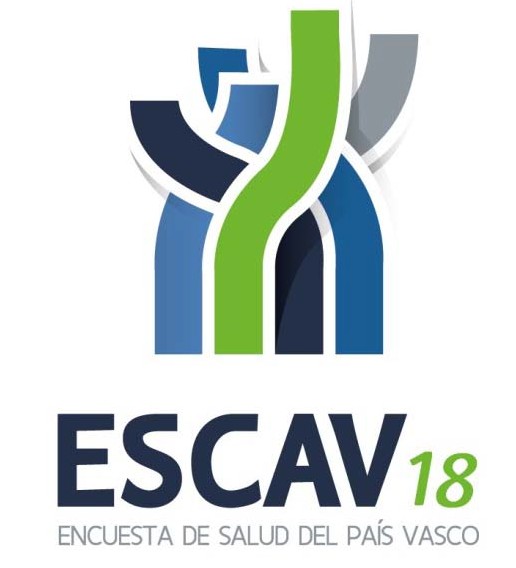 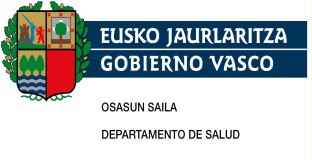 INDICE11. URGENCIASTabla 112. Prevalencia (%) de personas que han sido atendidas en servicios de urgencias en los 6 meses previos por sexo, edad y territorio histórico...4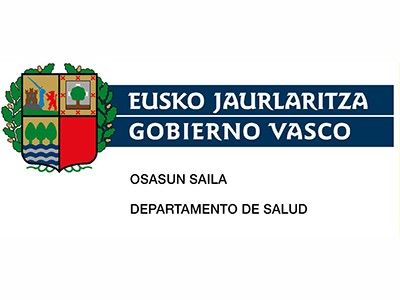 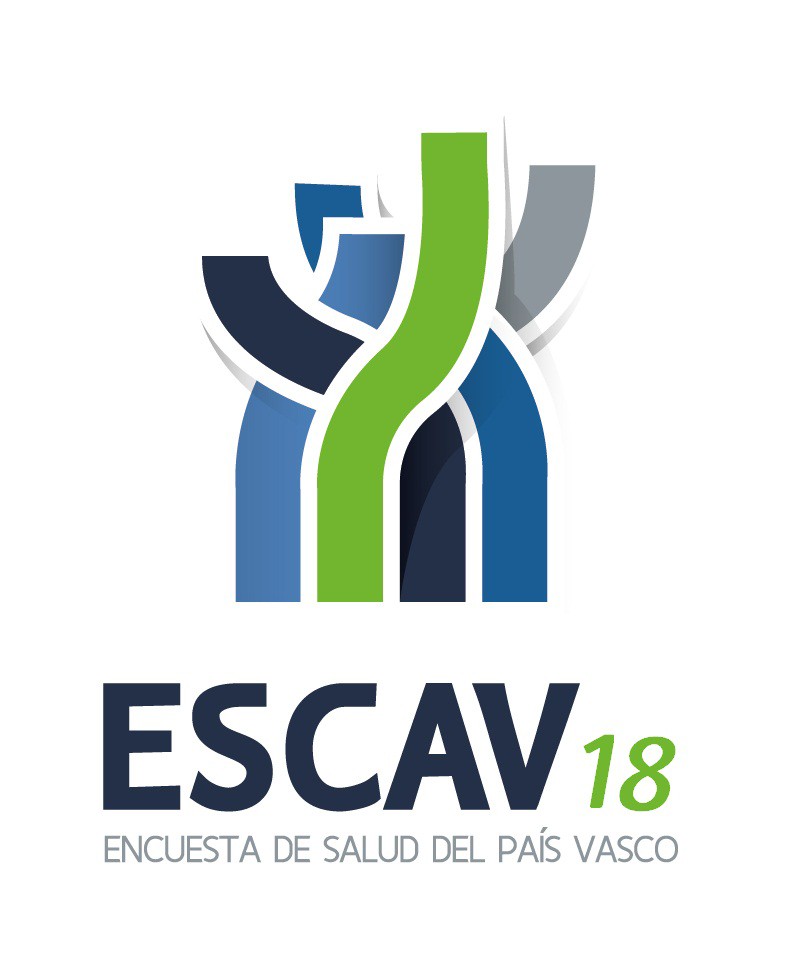 Tabla 122. Distribución de la población según el lugar de la última asistencia a los servicios de urgencia en los 6 meses previos por sexo, edad y clase social………………………………………………………………………….   45Tabla 123. Distribución de la población según el lugar de la última asistencia a los servicios de urgencia en los 6 meses previos por sexo, edad y nivel de estudios………………………………………………………………….   53Tabla 124. Distribución de la población según el resultado de la última asistencia a los servicios de urgencia en los 6 meses previos por sexo, edad y territorio histórico……………………………………………………………….  61Tabla 125. Distribución de la población según el resultado de la última asistencia a los servicios de urgencia en los 6 meses previos por sexo, edad y clase social………………………………………………………………………….   67Tabla 126. Distribución de la población según el resultado de la última asistencia a los servicios de urgencia en los 6 meses previos por sexo, edad y nivel de estudios………………………………………………………………….   76Tabla 113. Prevalencia (%) de personas que han sido atendidas en servicios de urgencias en los 6 meses previos por sexo, edad y clase socialTabla 114. Prevalencia (%) de personas que han sido atendidas en servicios de urgencias en los 6 meses previos por sexo, edad y nivel de estudios*(continuación)(continuación)(continuación)El/la médico/a me lo mandóCreía tener un problema de salud graveTenía un problema de salud leve pero es más cómodo  ir a urgenciasTenía un problema de salud leve que necesitaba asistencia inmediataTenía un porblema y no sabía suimportancia	Total(continuación)(continuación)(continuación)(continuación)(continuación)(continuación)El/la médico/a me lo mandóCreía tener un problema de salud graveTenía un problema de salud leve pero es más cómodo  ir a urgenciasTenía un problema de salud leve que necesitaba asistencia inmediataTenía un porblema y no sabía suimportancia	Total(continuación)(continuación)El/la médico/a me lo mandóCreía tener un problema de salud graveTenía un problema de salud leve pero es más cómodo  ir a urgenciasTenía un problema de salud leve que necesitaba asistencia inmediataTenía un porblema y no sabía suimportancia	Total(continuación)(continuación)El/la médico/a me lo mandóCreía tener un problema de salud graveTenía un problema de salud leve pero es más cómodo  ir a urgenciasTenía un problema de salud leve que necesitaba asistencia inmediataTenía un porblema y no sabía suimportancia	Total(continuación)(continuación)(continuación)(continuación)(continuación)El/la médico/a me lo mandóCreía tener un problema de salud graveTenía un problema de salud leve pero es más cómodo  ir a urgenciasTenía un problema de salud leve que necesitaba asistencia inmediataTenía un porblema y no sabía suimportancia	Total(continuación)El/la médico/a me lo mandóCreía tener un problema de salud graveTenía un problema de salud leve pero es más cómodo  ir a urgenciasTenía un problema de salud leve que necesitaba asistencia inmediataTenía un porblema y no sabía suimportancia	Total(continuación)(continuación)En el lugar donde se encontraba (domicilio, lugar de trabajo,etc.)	HospitalUnidad móvil (ambulancia)Ambulatorio o consultorioPorteléfono  Otros	TotalMujeres0-14	CAPV	N	.	23.378	.	8.837	.	.	32.215%	.	72,6	.	27,4	.	.	100,0Araba	N	.	4.955	4.955%	.	100,0	.	.	.	.	100,0Gipuzkoa	N	.	6.290	.	3.777	.	.	10.067%	.	62,5	.	37,5	.	.	100,0Bizkaia	N	.	12.134	.	5.060	.	.	17.194%	.	70,6	.	29,4	.	.	100,015-24  CAPV	N	197	7.897	.	5.957	.	.	14.051%	1,4	56,2	.	42,4	.	.	100,0Araba	N	.	1.169	1.169%	.	100,0	.	.	.	.	100,0Gipuzkoa	N	197	1.960	.	2.595	.	.	4.752%	4,1	41,2	.	54,6	.	.	100,0Bizkaia	N	.	4.768	.	3.362	.	.	8.130%	.	58,6	.	41,4	.	.	100,025-44  CAPV	N	206	31.520	331	17.649	.	.	49.706%	0,4	63,4	0,7	35,5	.	.	100,0Araba	N	.	4.275	156	1.894	.	.	6.324%	.	67,6	2,5	29,9	.	.	100,0Gipuzkoa	N	.	7.506	.	5.609	.	.	13.115%	.	57,2	.	42,8	.	.	100,0Bizkaia	N	206	19.739	175	10.146	.	.	30.267%	0,7	65,2	0,6	33,5	.	.	100,045-64  CAPV	N	2.177	32.463	718	12.060	.	.	47.417%	4,6	68,5	1,5	25,4	.	.	100,0Araba	N	.	5.447	77	732	.	.	6.256%	.	87,1	1,2	11,7	.	.	100,0Gipuzkoa	N	707	8.998	107	3.256	.	.	13.067%	5,4	68,9	0,8	24,9	.	.	100,0Bizkaia	N	1.470	18.018	534	8.072	.	.	28.094%	5,2	64,1	1,9	28,7	.	.	100,0(continuación)(continuación)(continuación)En el lugar donde se encontraba (domicilio, lugar de trabajo,etc.)	HospitalUnidad móvil (ambulancia)Ambulatorio o consultorioPorteléfono  Otros	Total(continuación)(continuación)(continuación)En el lugar donde se encontraba (domicilio, lugar de trabajo,etc.)	HospitalUnidad móvil (ambulancia)Ambulatorio o consultorioPorteléfono  Otros	TotalMujeres0-14	Total	N	.	23.085	.	8.837	.	.	31.922%	.	72,3	.	27,7	.	.	100,0I	N	.	5.390	.	1.279	.	.	6.669%	.	80,8	.	19,2	.	.	100,0II	N	.	2.521	.	1.813	.	.	4.334%	.	58,2	.	41,8	.	.	100,0III	N	.	6.501	.	2.294	.	.	8.794%	.	73,9	.	26,1	.	.	100,0IV	N	.	6.605	.	3.187	.	.	9.793%	.	67,5	.	32,5	.	.	100,0V	N	.	2.067	.	264	.	.	2.331%	.	88,7	.	11,3	.	.	100,015-24  Total	N	197	7.897	.	5.957	.	.	14.051%	1,4	56,2	.	42,4	.	.	100,0I	N	.	622	.	1.339	.	.	1.961%	.	31,7	.	68,3	.	.	100,0II	N	.	.	.	1.065	.	.	1.065%	.	.	.	100,0	.	.	100,0III	N	197	1.470	.	871	.	.	2.537%	7,8	57,9	.	34,3	.	.	100,0IV	N	.	4.331	.	2.224	.	.	6.555%	.	66,1	.	33,9	.	.	100,0V	N	.	1.474	.	459	.	.	1.932%	.	76,3	.	23,7	.	.	100,025-44  Total	N	206	31.025	331	17.466	.	.	49.029%	0,4	63,3	0,7	35,6	.	.	100,0I	N	.	4.966	.	1.868	.	.	6.833%	.	72,7	.	27,3	.	.	100,0II	N	.	3.506	.	2.698	.	.	6.204%	.	56,5	.	43,5	.	.	100,0III	N	206	8.299	.	3.787	.	.	12.292%	1,7	67,5	.	30,8	.	.	100,0(continuación)(continuación)(continuación)(continuación)(continuación)(continuación)(continuación)Mujeres	0-14Sin estudios,En el lugar donde se encontraba (domicilio, lugar de trabajo,etc.)	HospitalNUnidad móvil (ambulancia)Ambulatorio o consultorioPorteléfono  Otros	TotalprimariaSecundaria, inferior.	3.987	.	3.161	.	.	7.148%	.	55,8	.	44,2	.	.	100,0N.	839	.	228	.	.	1.067%	.	78,6	.	21,4	.	.	100,015-24  Total	N	197	7.897	.	5.957	.	.	14.051%	1,4	56,2	.	42,4	.	.	100,0Sin estudios,	N primaria.	499	.	1.715	.	.	2.214Secundaria, inferiorSecundaria, superior%	.	22,5	.	77,5	.	.	100,0N.	3.112	.	2.043	.	.	5.155%	.	60,4	.	39,6	.	.	100,0N197	3.746	.	1.542	.	.	5.485%	3,6	68,3	.	28,1	.	.	100,0Terciaria	N	.	539	.	658	.	.	1.197%	.	45,1	.	54,9	.	.	100,025-44  Total	N	206	31.520	331	17.649	.	.	49.706%	0,4	63,4	0,7	35,5	.	.	100,0Sin estudios,	N primaria.	988	.	595	.	.	1.582Secundaria, inferiorSecundaria, superior%	.	62,4	.	37,6	.	.	100,0N.	4.083	175	2.043	.	.	6.301%	.	64,8	2,8	32,4	.	.	100,0N206	14.743	156	7.722	.	.	22.827%	0,9	64,6	0,7	33,8	.	.	100,0Terciaria	N	.	11.706	.	7.289	.	.	18.995%	.	61,6	.	38,4	.	.	100,045-64  Total	N	2.177	32.463	718	12.060	.	.	47.417%	4,6	68,5	1,5	25,4	.	.	100,0(continuación)Mujeres	45-64Sin estudios,En el lugar donde se encontraba (domicilio, lugar de trabajo,etc.)	HospitalNUnidad móvil (ambulancia)Ambulatorio o consultorioPorteléfono  Otros	TotalprimariaSecundaria, inferiorSecundaria, superior217	6.380	184	788	.	.	7.569%	2,9	84,3	2,4	10,4	.	.	100,0N760	6.101	120	3.625	.	.	10.607%	7,2	57,5	1,1	34,2	.	.	100,0N229	13.580	414	5.095	.	.	19.317%	1,2	70,3	2,1	26,4	.	.	100,0Terciaria	N	972	6.402	.	2.552	.	.	9.925%	9,8	64,5	.	25,7	.	.	100,065-74  Total	N	955	14.034	917	4.472	104	.	20.482%	4,7	68,5	4,5	21,8	0,5	.	100,0Sin estudios,	N primaria618	5.827	655	1.093	.	.	8.193Secundaria, inferiorSecundaria, superior%	7,5	71,1	8,0	13,3	.	.	100,0N90	3.697	.	1.782	.	.	5.569%	1,6	66,4	.	32,0	.	.	100,0N247	2.724	262	1.335	104	.	4.672%	5,3	58,3	5,6	28,6	2,2	.	100,0Terciaria	N	.	1.786	.	262	.	.	2.048%	.	87,2	.	12,8	.	.	100,0>=75  Total	N	3.063	25.634	1.945	4.670	.	.	35.311%	8,7	72,6	5,5	13,2	.	.	100,0Sin estudios,	N primaria1.891	16.861	1.430	2.441	.	.	22.623(continuación)Secundaria, inferiorSecundaria, superior%	8,4	74,5	6,3	10,8	.	.	100,0N994	4.720	159	1.454	.	.	7.326%	13,6	64,4	2,2	19,8	.	.	100,0N.	2.270	154	242	.	.	2.666%	.	85,2	5,8	9,1	.	.	100,0(continuación)(continuación)(continuación)(continuación)(continuación)(continuación)Ingresó en un hospitalAcudió o le enviaron a otro centroVolvió a su domicilio con el problema resueltoVolvió a su domicilio y necesitó los cuidados de su médico/a de cabeceraVolvió a su domicilio y necesitó loscuidados de un médico/aespecialista	Total(continuación)(continuación)(continuación)(continuación)(continuación)(continuación)(continuación)Ingresó en un hospitalAcudió o le enviaron a otro centroVolvió a su domicilio con el problema resueltoVolvió a su domicilio y necesitó los cuidados de su médico/a de cabeceraVolvió a su domicilio y necesitó loscuidados de un médico/aespecialista	Total(continuación)(continuación)(continuación)Ingresó en un hospitalAcudió o le enviaron a otro centroVolvió a su domicilio con el problema resueltoVolvió a su domicilio y necesitó los cuidados de su médico/a de cabeceraVolvió a su domicilio y necesitó loscuidados de un médico/aespecialista	Total(continuación)(continuación)(continuación)Ingresó en un hospitalAcudió o le enviaron a otro centroVolvió a su domicilio con el problema resueltoVolvió a su domicilio y necesitó los cuidados de su médico/a de cabeceraVolvió a su domicilio y necesitó loscuidados de un médico/aespecialista	Total(continuación)(continuación)CAPVArabaGipuzkoaBizkaiaHombresTotal16,113,415,817,10-1422,816,220,026,615-2416,618,520,613,425-4414,810,614,916,045-6412,311,211,413,265-7414,716,217,712,4>=7523,218,618,926,8MujeresTotal17,916,716,319,20-1421,622,319,722,715-2415,99,315,717,825-4417,514,614,420,245-6414,613,412,816,065-7416,417,218,115,2>=7525,228,522,925,7Ambos sexosTotal17,015,116,118,20-1422,219,219,824,715-2416,214,118,215,525-4416,112,614,718,145-6413,512,312,114,765-7415,616,717,913,9>=7524,424,521,426,2TotalIIIIIIIVVHombresTotal16,115,215,815,916,019,00-1422,919,127,521,624,425,615-2416,518,814,018,216,613,525-4414,914,610,714,114,224,045-6412,312,310,810,413,611,865-7414,715,315,615,513,419,1>=7523,310,117,427,024,627,1MujeresTotal17,915,318,116,318,321,60-1421,617,121,022,423,136,315-2415,914,311,210,920,917,925-4417,316,117,617,817,816,045-6414,68,716,212,215,020,165-7416,514,012,916,417,017,6>=7525,237,035,322,021,830,3Ambos sexosTotal17,015,217,016,117,120,60-1422,318,024,522,023,830,115-2416,216,212,614,418,515,725-4416,115,414,416,215,719,745-6413,510,713,811,414,217,265-7415,614,814,516,115,118,0>=7524,519,627,223,823,029,7TotalSin estudios, primariaSecundaria, inferiorSecundaria, superiorTerciariaHombresTotal14,918,014,315,111,80-1415,114,816,50,0.15-2416,618,716,016,317,525-4414,822,015,616,110,345-6412,315,49,513,310,465-7414,714,115,213,817,2>=7523,224,722,920,122,6MujeresTotal17,217,921,016,914,10-1414,515,011,8..15-2415,921,821,412,910,225-4417,59,223,320,814,645-6414,614,319,614,711,565-7416,415,119,715,915,9>=7525,224,325,123,341,1Ambos sexosTotal16,117,917,815,913,10-1414,814,914,40,0.15-2416,220,318,714,813,325-4416,117,119,018,112,945-6413,514,814,614,011,065-7415,614,717,914,816,7>=7524,424,424,421,330,6MediaestándarMediana2575HombresTotalCAPV1,30,81,01,01,0Araba1,41,21,01,01,0Gipuzkoa1,30,71,01,01,0Bizkaia1,30,81,01,01,00-14CAPV1,50,91,01,02,0Araba1,50,91,01,02,0Gipuzkoa1,50,71,01,02,0Bizkaia1,51,11,01,02,015-24CAPV1,20,51,01,01,0Araba1,20,41,01,01,0Gipuzkoa1,20,51,01,01,0Bizkaia1,30,51,01,01,025-44CAPV1,10,61,01,01,0Araba1,10,41,01,01,0Gipuzkoa1,10,71,01,01,0Bizkaia1,10,51,01,01,045-64CAPV1,30,71,01,01,0Araba1,51,01,01,01,0Gipuzkoa1,30,81,01,01,0Bizkaia1,30,61,01,01,065-74CAPV1,30,61,01,01,0Araba1,30,41,01,02,0Gipuzkoa1,30,71,01,01,0Bizkaia1,30,71,01,01,0>=75CAPV1,51,11,01,02,0Araba2,62,31,01,03,0MediaestándarMediana2575Mujeres15-24CAPV1,30,71,01,01,0Araba1,10,41,01,01,0Gipuzkoa1,20,41,01,01,0Bizkaia1,40,81,01,02,025-44CAPV1,41,11,01,01,0Araba1,41,11,01,01,0Gipuzkoa1,40,91,01,02,0Bizkaia1,41,21,01,01,045-64CAPV1,30,71,01,01,0Araba1,30,51,01,01,0Gipuzkoa1,20,51,01,01,0Bizkaia1,30,71,01,01,065-74CAPV1,31,01,01,01,0Araba1,20,61,01,01,0Gipuzkoa1,31,21,01,01,0Bizkaia1,40,91,01,01,0>=75CAPV1,50,91,01,02,0Araba1,20,41,01,01,0Gipuzkoa1,51,11,01,01,0Bizkaia1,50,91,01,02,0Ambos sexosTotalCAPV1,30,91,01,01,0Araba1,41,01,01,01,0Gipuzkoa1,30,91,01,01,0Bizkaia1,30,91,01,01,00-14CAPV1,41,01,01,02,0Araba1,51,01,01,02,0Gipuzkoa1,61,01,01,02,0Bizkaia1,41,01,01,02,015-24CAPV1,30,61,01,01,0Araba1,10,41,01,01,0Gipuzkoa1,20,41,01,01,0Bizkaia1,30,71,01,01,025-44CAPV1,30,91,01,01,0Araba1,20,81,01,01,0Gipuzkoa1,30,81,01,01,0Bizkaia1,31,01,01,01,0(continuación)MediaestándarMediana2575Ambos sexos  45-64CAPV1,30,71,01,01,0Araba1,40,81,01,01,0Gipuzkoa1,20,71,01,01,0Bizkaia1,30,71,01,01,065-74CAPV1,30,91,01,01,0Araba1,30,51,01,01,0Gipuzkoa1,31,01,01,01,0Bizkaia1,30,81,01,01,0>=75CAPV1,51,01,01,02,0Araba1,61,61,01,02,0Gipuzkoa1,40,91,01,01,0Bizkaia1,50,91,01,02,0MediaestándarMediana2575HombresTotalTotal1,30,81,01,01,0I1,20,61,01,01,0II1,20,51,01,01,0III1,30,81,01,01,0IV1,30,81,01,01,0V1,51,31,01,01,00-14Total1,50,91,01,02,0I1,30,51,01,01,0II1,40,61,01,02,0III1,50,81,01,02,0IV1,40,81,01,02,0V2,52,11,01,02,015-24Total1,20,51,01,01,0I1,30,51,01,02,0II1,10,41,01,01,0III1,20,51,01,01,0IV1,30,51,01,01,0V1,10,31,01,01,025-44Total1,10,61,01,01,0I1,10,41,01,01,0II1,00,01,01,01,0III1,10,41,01,01,0IV1,10,41,01,01,0V1,31,21,01,01,045-64Total1,30,71,01,01,0I1,20,41,01,01,0MediaestándarMediana2575Hombres>=75Total1,51,11,01,02,0I1,60,52,01,02,0II1,10,41,01,01,0III1,61,61,01,01,0IV1,51,01,01,02,0V1,61,11,01,02,0MujeresTotalTotal1,40,91,01,01,0I1,40,91,01,01,0II1,20,51,01,01,0III1,30,91,01,01,0IV1,41,01,01,01,0V1,41,01,01,02,00-14Total1,41,11,01,01,0I1,51,01,01,02,0II1,30,41,01,02,0III1,40,81,01,02,0IV1,61,51,01,01,0V1,10,31,01,01,015-24Total1,30,71,01,01,0I1,10,41,01,01,0II1,70,82,01,02,0III1,31,01,01,01,0IV1,20,41,01,01,0V1,71,01,01,03,025-44Total1,41,11,01,01,0I1,20,51,01,01,0MediaestándarMediana2575Mujeres65-74Total1,31,01,01,01,0I2,32,01,01,05,0II1,30,61,01,01,0III1,30,71,01,01,0IV1,20,41,01,01,0V1,61,71,01,01,0>=75Total1,50,91,01,02,0I1,51,01,01,01,0II1,10,31,01,01,0III1,30,91,01,01,0IV1,50,91,01,02,0V1,61,01,01,02,0Ambos sexosTotalTotal1,30,91,01,01,0I1,30,81,01,01,0II1,20,51,01,01,0III1,30,91,01,01,0IV1,40,91,01,01,0V1,51,11,01,01,00-14Total1,51,01,01,02,0I1,40,81,01,02,0II1,30,51,01,02,0III1,40,81,01,02,0IV1,51,21,01,02,0V1,81,71,01,01,015-24Total1,30,61,01,01,0I1,20,51,01,01,0II1,40,61,01,02,0III1,20,71,01,01,0IV1,20,41,01,01,0V1,50,81,01,02,025-44Total1,30,91,01,01,0I1,10,51,01,01,0II1,10,41,01,01,0III1,31,11,01,01,0IV1,30,91,01,01,0V1,41,11,01,01,0(continuación)MediaestándarMediana2575Ambos sexos45-64Total1,30,71,01,01,0I1,20,41,01,01,0II1,20,51,01,01,0III1,20,51,01,01,0IV1,40,81,01,01,0V1,30,71,01,01,065-74Total1,30,91,01,01,0I1,81,61,01,01,0II1,10,41,01,01,0III1,30,61,01,01,0IV1,20,51,01,01,0V1,51,51,01,01,0>=75Total1,51,01,01,02,0I1,50,91,01,02,0II1,10,31,01,01,0III1,41,21,01,01,0IV1,51,01,01,02,0V1,61,01,01,02,0MediaDesviación estándarMedianaPercentil 25Percentil 75HombresTotalTotal1,30,81,01,01,0Sin estudios, primaria1,41,01,01,01,0Secundaria, inferior1,40,71,01,01,0Secundaria, superior1,20,71,01,01,0Terciaria1,20,61,01,01,00-14Total1,41,11,01,01,0Sin estudios, primaria1,51,21,01,01,0Secundaria, inferior1,20,51,01,01,0Secundaria, superior.....15-24Total1,20,51,01,01,0Sin estudios, primaria1,30,51,01,02,0Secundaria, inferior1,50,61,01,02,0Secundaria, superior1,10,41,01,01,0Terciaria1,10,31,01,01,025-44Total1,10,61,01,01,0Sin estudios, primaria1,21,11,01,01,0Secundaria, inferior1,20,81,01,01,0Secundaria, superior1,10,41,01,01,0Terciaria1,00,21,01,01,045-64Total1,30,71,01,01,0Sin estudios, primaria1,20,81,01,01,0Secundaria, inferior1,61,01,01,02,0Secundaria, superior1,30,71,01,01,0Terciaria1,20,41,01,01,065-74Total1,30,61,01,01,0Sin estudios, primaria1,30,61,01,01,0Secundaria, inferior1,40,61,01,02,0Secundaria, superior1,20,41,01,01,0Terciaria1,31,01,01,01,0>=75Total1,51,11,01,02,0Sin estudios, primaria1,61,01,01,02,0Secundaria, inferior1,30,61,01,01,0Secundaria, superior1,61,81,01,01,0Terciaria1,60,71,01,02,0(continuación)MediaDesviación estándarMedianaPercentil 25Percentil 75MujeresTotalTotal1,40,91,01,01,0Sin estudios, primaria1,41,11,01,01,0Secundaria, inferior1,50,91,01,02,0Secundaria, superior1,30,91,01,01,0Terciaria1,30,71,01,01,00-14Total1,41,51,01,01,0Sin estudios, primaria1,41,61,01,01,0Secundaria, inferior1,00,01,01,01,015-24Total1,30,71,01,01,0Sin estudios, primaria1,20,41,01,01,0Secundaria, inferior1,30,81,01,01,0Secundaria, superior1,30,71,01,01,0Terciaria1,40,71,01,02,025-44Total1,41,11,01,01,0Sin estudios, primaria2,21,81,01,04,0Secundaria, inferior1,81,12,01,02,0Secundaria, superior1,41,21,01,01,0Terciaria1,20,71,01,01,045-64Total1,30,71,01,01,0Sin estudios, primaria1,20,61,01,01,0Secundaria, inferior1,50,91,01,02,0Secundaria, superior1,20,61,01,01,0Terciaria1,20,51,01,01,065-74Total1,31,01,01,01,0Sin estudios, primaria1,41,31,01,01,0Secundaria, inferior1,20,31,01,01,0Secundaria, superior1,41,11,01,01,0Terciaria1,40,91,01,01,0>=75Total1,50,91,01,02,0Sin estudios, primaria1,50,91,01,02,0Secundaria, inferior1,51,01,01,02,0Secundaria, superior1,20,61,01,01,0Terciaria1,61,31,01,01,0(continuación)MediaDesviación estándarMedianaPercentil 25Percentil 75Ambos sexosTotalTotal1,30,91,01,01,0Sin estudios, primaria1,41,01,01,01,0Secundaria, inferior1,40,81,01,02,0Secundaria, superior1,30,81,01,01,0Terciaria1,20,71,01,01,00-14Total1,41,31,01,01,0Sin estudios, primaria1,41,41,01,01,0Secundaria, inferior1,10,41,01,01,0Secundaria, superior.....15-24Total1,30,61,01,01,0Sin estudios, primaria1,20,41,01,01,0Secundaria, inferior1,40,71,01,02,0Secundaria, superior1,20,51,01,01,0Terciaria1,20,51,01,01,025-44Total1,30,91,01,01,0Sin estudios, primaria1,41,41,01,01,0Secundaria, inferior1,51,01,01,02,0Secundaria, superior1,30,91,01,01,0Terciaria1,20,61,01,01,045-64Total1,30,71,01,01,0Sin estudios, primaria1,20,71,01,01,0Secundaria, inferior1,50,91,01,02,0Secundaria, superior1,20,71,01,01,0Terciaria1,20,51,01,01,065-74Total1,30,91,01,01,0Sin estudios, primaria1,41,11,01,01,0Secundaria, inferior1,20,41,01,01,0Secundaria, superior1,30,81,01,01,0Terciaria1,30,91,01,01,0>=75Total1,51,01,01,02,0Sin estudios, primaria1,50,91,01,02,0Secundaria, inferior1,40,91,01,02,0Secundaria, superior1,41,51,01,01,0Terciaria1,61,11,01,02,0El/la médico/a me lo mandóCreía tener un problema de salud graveTenía un problema de salud leve pero es más cómodo  ir a urgenciasTenía un problema de salud leve que necesitaba asistencia inmediataTenía un porblema y no sabía su importanciaTotalHombresTotalCAPVN9.23850.6686.45445.46657.421169.248%5,529,93,826,933,9100,0ArabaN1.60010.0901.1402.6045.44120.875%7,748,35,512,526,1100,0GipuzkoaN2.24613.41678217.08521.04354.572%4,124,61,431,338,6100,0BizkaiaN5.39227.1614.53225.77830.93793.801%5,729,04,827,533,0100,00-14CAPVN1.6967.3142.30211.92212.49935.733%4,720,56,433,435,0100,0ArabaN.1.196657721.7483.781%.31,61,720,446,2100,0GipuzkoaN4511.7985713.4604.51410.794%4,216,75,332,141,8100,0BizkaiaN1.2454.3201.6677.6906.23721.158%5,920,47,936,329,5100,015-24CAPVN7364.6842222.9346.92815.504%4,730,21,418,944,7100,0ArabaN1601.1041576014702.492%6,444,36,324,118,9100,0GipuzkoaN1321.443651.2603.6446.544%2,022,11,019,355,7100,0BizkaiaN4432.137.1.0732.8146.468%6,933,0.16,643,5100,025-44CAPVN1.74010.3071.81915.55413.53442.953%4,024,04,236,231,5100,0ArabaN3312.8863663558184.757%7,060,77,77,517,2100,0GipuzkoaN1712.4411466.6374.52013.916%1,217,51,147,732,5100,0El/la médico/a me lo mandóCreía tener un problema de salud graveTenía un problema de salud leve pero es más cómodo  ir a urgenciasTenía un problema de salud leve que necesitaba asistencia inmediataTenía un porblema y no sabía su importanciaTotalHombres25-44BizkaiaN1.2384.9791.3068.5628.19524.281%5,120,55,435,333,8100,045-64CAPVN1.25512.7801.6029.66213.41938.719%3,233,04,125,034,7100,0ArabaN5601.9775526641.4955.248%10,737,710,512,728,5100,0GipuzkoaN3423.421.3.4874.25111.502%3,029,7.30,337,0100,0BizkaiaN3537.3821.0505.5117.67321.969%1,633,64,825,134,9100,065-74CAPVN1.6947.2445092.1644.42016.032%10,645,23,213,527,6100,0ArabaN3021.341.2136112.468%12,254,4.8,624,8100,0GipuzkoaN6992.347.1.0252.4196.490%10,836,2.15,837,3100,0BizkaiaN6943.5555099271.3907.075%9,850,37,213,119,6100,0>=75CAPVN2.1178.339.3.2316.62120.307%10,441,1.15,932,6100,0ArabaN2471.586..2982.130%11,674,4..14,0100,0GipuzkoaN4511.966.1.2151.6955.327%8,536,9.22,831,8100,0BizkaiaN1.4194.787.2.0164.62812.850%11,037,3.15,736,0100,0MujeresTotalCAPVN13.08763.1854.05352.69966.159199.183%6,631,72,026,533,2100,0ArabaN2.10913.0261.4124.2725.73326.551%7,949,15,316,121,6100,0El/la médico/a me lo mandóCreía tener un problema de salud graveTenía un problema de salud leve pero es más cómodo  ir a urgenciasTenía un problema de salud leve que necesitaba asistencia inmediataTenía un porblema y no sabía su importanciaTotalMujeresTotalGipuzkoaN2.93614.18782015.36525.51058.818%5,024,11,426,143,4100,0BizkaiaN8.04335.9721.82133.06234.916113.813%7,131,61,629,030,7100,00-14CAPVN1.0469.5641.3308.51711.75932.215%3,229,74,126,436,5100,0ArabaN1652.5106641761.4394.955%3,350,713,43,629,0100,0GipuzkoaN5451.4814602.9934.58910.067%5,414,74,629,745,6100,0BizkaiaN3355.5742065.3485.73117.194%2,032,41,231,133,3100,015-24CAPVN7933.7432302.8086.47714.051%5,626,61,620,046,1100,0ArabaN.853..3161.169%.73,0..27,0100,0GipuzkoaN.1.015.5013.2364.752%.21,4.10,568,1100,0BizkaiaN7931.8762302.3072.9258.130%9,823,12,828,436,0100,025-44CAPVN1.96014.4111.07915.32016.93649.706%3,929,02,230,834,1100,0ArabaN.2.876.1.1172.3326.324%.45,5.17,736,9100,0GipuzkoaN922.9282674.4175.41013.115%0,722,32,033,741,3100,0BizkaiaN1.8678.6078129.7869.19430.267%6,228,42,732,330,4100,045-64CAPVN2.56314.34974415.31114.45147.417%5,430,31,632,330,5100,0Mujeres45-64ArabaN2472.6074052.0589386.256%4,041,76,532,915,0100,0GipuzkoaN7282.812.4.3955.13313.067%5,621,5.33,639,3100,0BizkaiaN1.5878.9303398.8588.37928.094%5,631,81,231,529,8100,065-74CAPVN2.7107.534.4.4175.82120.482%13,236,8.21,628,4100,0ArabaN6561.523.5172222.918%22,552,2.17,77,6100,0GipuzkoaN5992.430.1.4843.0187.531%7,932,3.19,740,1100,0BizkaiaN1.4553.581.2.4162.58110.033%14,535,7.24,125,7100,0>=75CAPVN4.01713.5836696.32710.71535.311%11,438,51,917,930,3100,0ArabaN1.0402.6573434044864.930%21,153,97,08,29,9100,0GipuzkoaN9723.522931.5754.12410.286%9,534,20,915,340,1100,0BizkaiaN2.0057.4042344.3476.10620.096%10,036,81,221,630,4100,0AmbosTotalCAPVN22.326113.85210.50798.166123.580368.431%6,130,92,926,633,5100,0ArabaN3.70923.1162.5536.87611.17347.427%7,848,75,414,523,6100,0GipuzkoaN5.18227.6041.60232.45046.553113.390%4,624,31,428,641,1100,0BizkaiaN13.43563.1336.35358.84065.854207.614%6,530,43,128,331,7100,00-14CAPVN2.74216.8783.63220.43924.25867.948El/la médico/a me lo mandóCreía tener un problema de salud graveTenía un problema de salud leve pero es más cómodo  ir a urgenciasTenía un problema de salud leve que necesitaba asistencia inmediataTenía un porblema y no sabía su importanciaTotalAmbos0-14CAPV%4,024,85,330,135,7100,0ArabaN1653.7067299483.1878.735%1,942,48,310,936,5100,0GipuzkoaN9963.2781.0316.4539.10220.861%4,815,74,930,943,6100,0BizkaiaN1.5809.8931.87313.03711.96938.352%4,125,84,934,031,2100,015-24CAPVN1.5298.4274515.74213.40629.555%5,228,51,519,445,4100,0ArabaN1601.9571576017863.661%4,453,44,316,421,5100,0GipuzkoaN1322.458651.7616.88011.296%1,221,80,615,660,9100,0BizkaiaN1.2364.0132303.3805.73914.598%8,527,51,623,239,3100,025-44CAPVN3.69924.7182.89830.87430.46992.659%4,026,73,133,332,9100,0ArabaN3315.7623661.4723.15011.081%3,052,03,313,328,4100,0GipuzkoaN2635.37041311.0549.93127.031%1,019,91,540,936,7100,0BizkaiaN3.10513.5872.11918.34817.38954.547%5,724,93,933,631,9100,045-64CAPVN3.81827.1292.34724.97227.87086.136%4,431,52,729,032,4100,0ArabaN8074.5849572.7222.43311.504%7,039,88,323,721,2100,0GipuzkoaN1.0706.233.7.8829.38424.570%4,425,4.32,138,2100,0BizkaiaN1.94016.3121.39014.36816.05250.063%3,932,62,828,732,1100,0El/la médico/a me lo mandóCreía tener un problema de salud graveTenía un problema de salud leve pero es más cómodo  ir a urgenciasTenía un problema de salud leve que necesitaba asistencia inmediataTenía un porblema y no sabía su importanciaTotalAmbos65-74  CAPVN4.40414.7795096.58110.24136.514%12,140,51,418,028,0100,0ArabaN9582.865.7298335.386%17,853,2.13,515,5100,0GipuzkoaN1.2974.778.2.5095.43714.021%9,334,1.17,938,8100,0BizkaiaN2.1487.1365093.3433.97117.108%12,641,73,019,523,2100,0>=75  CAPVN6.13421.9226699.55817.33655.619%11,039,41,217,231,2100,0ArabaN1.2864.2433434047847.060%18,260,14,95,711,1100,0GipuzkoaN1.4245.488932.7905.81815.613%9,135,10,617,937,3100,0BizkaiaN3.42412.1922346.36310.73432.946%10,437,00,719,332,6100,0El/la médico/a me lo mandóCreía tener un problema de salud graveTenía un problema de salud leve pero es más cómodo  ir a urgenciasTenía un problema de salud leve que necesitaba asistencia inmediataTenía un porblema y no sabía su importanciaTotalHombresTotalTotalN9.23850.5156.45445.46657.421169.095%5,529,93,826,934,0100,0IN2.0905.3401.4675.5047.46621.867%9,624,46,725,234,1100,0IIN1.1324.8794874.7255.37716.600%6,829,42,928,532,4100,0IIIN1.8419.7991.7539.36913.43936.202%5,127,14,825,937,1100,0IVN3.49125.0981.80422.27622.88975.559%4,633,22,429,530,3100,0VN6845.3989433.5918.25018.867%3,628,65,019,043,7100,00-14TotalN1.6967.3142.30211.92212.49935.733%4,720,56,433,435,0100,0IN8961.2212972.0942.4836.991%12,817,54,230,035,5100,0IIN4151.291.2.2572.7526.714%6,219,2.33,641,0100,0IIIN.2.3461.0613.5482.4989.454%.24,811,237,526,4100,0IVN3852.0548723.8843.08210.277%3,720,08,537,830,0100,0VN.402711391.6842.296%.17,53,16,173,3100,015-24TotalN7364.5312222.9346.92815.351%4,829,51,419,145,1100,0IN112333..1.4101.854%6,017,9..76,0100,0IIN160399.3723941.325%12,130,1.28,129,7100,0El/la médico/a me lo mandóCreía tener un problema de salud graveTenía un problema de salud leve pero es más cómodo  ir a urgenciasTenía un problema de salud leve que necesitaba asistencia inmediataTenía un porblema y no sabía su importanciaTotalHombres15-24IIIN.528.1.5321.8553.915%.13,5.39,147,4100,0IVN3512.4462228912.8536.764%5,236,23,313,242,2100,0VN112826.1384161.492%7,555,4.9,227,9100,025-44TotalN1.74010.3071.81915.55413.53442.953%4,024,04,236,231,5100,0IN1601.6376812.2001.1865.864%2,727,911,637,520,2100,0IIN.926.1.6417313.299%.28,1.49,822,2100,0IIIN1.1501.7123939313.2137.398%15,523,15,312,643,4100,0IVN634.9641829.1154.98119.304%0,325,70,947,225,8100,0VN3671.0685641.6663.4237.088%5,215,18,023,548,3100,045-64TotalN1.25512.7801.6029.66213.41938.719%3,233,04,125,034,7100,0IN741.2294891.1501.5114.453%1,727,611,025,833,9100,0IIN371.3811704555572.601%1,453,16,517,521,4100,0IIIN.2.1332992.1692.9027.504%.28,44,028,938,7100,0IVN1.0977.1963364.7967.04720.473%5,435,11,623,434,4100,0VN478423081.0911.4023.689%1,322,88,329,638,0100,065-74TotalN1.6947.2445092.1644.42016.032El/la médico/a me lo mandóCreía tener un problema de salud graveTenía un problema de salud leve pero es más cómodo  ir a urgenciasTenía un problema de salud leve que necesitaba asistencia inmediataTenía un porblema y no sabía su importanciaTotalHombres65-74Total%10,645,23,213,527,6100,0IN475595.606351.766%26,933,7.3,436,0100,0IIN75785317.4791.656%4,547,419,1.28,9100,0IIIN3371.350.3471.1003.135%10,743,1.11,135,1100,0IVN8083.7161921.2831.7357.736%10,448,02,516,622,4100,0VN.798.4734691.740%.45,8.27,227,0100,0>=75TotalN2.1178.339.3.2316.62120.307%10,441,1.15,932,6100,0IN373326..240939%39,834,7..25,6100,0IIN44597..4631.005%44,39,7..46,1100,0IIIN3541.730.8411.8704.796%7,436,1.17,539,0100,0IVN7864.722.2.3063.19111.005%7,142,9.21,029,0100,0VN1581.464.848562.562%6,257,1.3,333,4100,0MujeresTotalTotalN12.90463.1854.05352.08065.847198.069%6,531,92,026,333,2100,0IN1.0416.516.4.7468.72721.031%5,031,0.22,641,5100,0IIN1.8215.0753165.8376.94719.996%9,125,41,629,234,7100,0IIIN2.26014.07274914.81116.47448.367%4,729,11,530,634,1100,0El/la médico/a me lo mandóCreía tener un problema de salud graveTenía un problema de salud leve pero es más cómodo  ir a urgenciasTenía un problema de salud leve que necesitaba asistencia inmediataTenía un porblema y no sabía su importanciaTotalMujeresTotalIVN4.36224.3561.75718.09724.35172.924%6,033,42,424,833,4100,0VN3.41913.1651.2328.5899.34735.752%9,636,83,424,026,1100,00-14TotalN1.0469.5641.3308.22311.75931.922%3,330,04,225,836,8100,0IN832.592.1.1762.8186.669%1,238,9.17,642,3100,0IIN1191.171.1.2311.8144.334%2,727,0.28,441,8100,0IIIN1171.9311033.2153.4298.794%1,322,01,236,639,0100,0IVN5622.9291.2281.9193.1569.793%5,729,912,519,632,2100,0VN165941.6835422.331%7,140,4.29,323,3100,015-24TotalN7933.7432302.8086.47714.051%5,626,61,620,046,1100,0IN230200..1.5321.961%11,710,2..78,1100,0IIN.112.7242301.065%.10,5.68,021,6100,0IIIN.1.091.2731.1742.537%.43,0.10,846,3100,0IVN5631.2542301.2393.2706.555%8,619,13,518,949,9100,0VN.1.087.5722731.932%.56,3.29,614,1100,025-44TotalN1.77714.4111.07915.13716.62449.029%3,629,42,230,933,9100,0Mujeres25-44IN.2.208.2.1782.4486.833%.32,3.31,935,8100,0IIN9111.256.1.5312.5056.204%14,720,3.24,740,4100,0IIIN5983.4743284.5383.35512.292%4,928,32,736,927,3100,0IVN2685.8483005.7346.22718.377%1,531,81,631,233,9100,0VN.1.6244521.1562.0895.322%.30,58,521,739,3100,045-64TotalN2.56314.34974415.22314.45147.330%5,430,31,632,230,5100,0IN176702.1.1095722.558%6,927,4.43,322,4100,0IIN4249231141.7101.7674.938%8,618,72,334,635,8100,0IIIN8723.1572253.9043.69011.849%7,426,61,932,931,1100,0IVN7515.949.5.0284.89316.621%4,535,8.30,229,4100,0VN3393.6184053.4733.52811.363%3,031,83,630,631,1100,065-74TotalN2.7107.534.4.4175.82120.482%13,236,8.21,628,4100,0IN311210..6081.129%27,618,6..53,8100,0IIN227506.216651.014%22,449,9.21,36,4100,0IIIN2311.972.1.7661.7665.736%4,034,4.30,830,8100,0El/la médico/a me lo mandóCreía tener un problema de salud graveTenía un problema de salud leve pero es más cómodo  ir a urgenciasTenía un problema de salud leve que necesitaba asistencia inmediataTenía un porblema y no sabía su importanciaTotalMujeres65-74IVN1.2933.317.1.6442.2378.492%15,239,1.19,426,3100,0VN6471.530.7911.1444.112%15,737,2.19,227,8100,0>=75TotalN4.01713.5836696.27210.71535.256%11,438,51,917,830,4100,0IN241605.2847501.880%12,832,2.15,139,9100,0IIN1401.1072024255672.441%5,745,48,317,423,2100,0IIIN4422.447931.1163.0607.158%6,234,21,315,642,7100,0IVN9255.059.2.5334.56913.085%7,138,7.19,434,9100,0VN2.2684.3653751.9141.77010.691%21,240,83,517,916,6100,0AmbosTotalTotalN22.143113.70010.50797.547123.268367.164%6,031,02,926,633,6100,0IN3.13211.8561.46710.25116.19342.898%7,327,63,423,937,7100,0IIN2.9539.95480210.56212.32336.596%8,127,22,228,933,7100,0IIIN4.10123.8722.50224.18029.91484.569%4,828,23,028,635,4100,0IVN7.85349.4543.56140.37347.241148.483%5,333,32,427,231,8100,0VN4.10418.5632.17512.18017.59754.619%7,534,04,022,332,2100,00-14TotalN2.74216.8783.63220.14524.25867.654%4,124,95,429,835,9100,0Ambos0-14IN9803.8132973.2705.30113.660%7,227,92,223,938,8100,0IIN5332.462.3.4874.56611.049%4,822,3.31,641,3100,0IIIN1174.2781.1646.7635.92718.249%0,623,46,437,132,5100,0IVN9474.9822.1005.8036.23820.070%4,724,810,528,931,1100,0VN1651.342718222.2264.628%3,629,01,517,848,1100,015-24TotalN1.5298.2744515.74213.40629.402%5,228,11,519,545,6100,0IN342532..2.9413.815%9,013,9..77,1100,0IIN160510.1.0966232.390%6,721,3.45,926,1100,0IIIN.1.618.1.8053.0296.453%.25,1.28,046,9100,0IVN9143.7004512.1306.12313.320%6,927,83,416,046,0100,0VN1121.913.7106893.425%3,355,9.20,720,1100,025-44TotalN3.51624.7182.89830.69130.15791.981%3,826,93,233,432,8100,0IN1603.8466814.3783.63412.698%1,330,35,434,528,6100,0IIN9112.183.3.1733.2369.503%9,623,0.33,434,1100,0IIIN1.7485.1867205.4696.56719.690%8,926,33,727,833,4100,0El/la médico/a me lo mandóCreía tener un problema de salud graveTenía un problema de salud leve pero es más cómodo  ir a urgenciasTenía un problema de salud leve que necesitaba asistencia inmediataTenía un porblema y no sabía su importanciaTotalAmbos25-44IVN33010.81248114.85011.20837.682%0,928,71,339,429,7100,0VN3672.6921.0162.8235.51212.409%3,021,78,222,744,4100,045-64TotalN3.81827.1292.34724.88527.87086.049%4,431,52,728,932,4100,0IN2501.9304892.2592.0837.011%3,627,57,032,229,7100,0IIN4612.3042842.1652.3247.539%6,130,63,828,730,8100,0IIIN8725.2905246.0736.59219.352%4,527,32,731,434,1100,0IVN1.84913.1453369.82411.94037.094%5,035,40,926,532,2100,0VN3864.4597134.5644.93115.052%2,629,64,730,332,8100,065-74TotalN4.40414.7795096.58110.24136.514%12,140,51,418,028,0100,0IN786805.601.2432.895%27,227,8.2,142,9100,0IIN3021.2913172165452.670%11,348,311,98,120,4100,0IIIN5683.322.2.1142.8678.870%6,437,5.23,832,3100,0IVN2.1027.0331922.9283.97316.227%13,043,31,218,024,5100,0VN6472.328.1.2641.6145.852%11,139,8.21,627,6100,0>=75TotalN6.13421.9226699.50317.33655.564%11,039,51,217,131,2100,0Ambos>=75  IN615931.2849902.820%21,833,0.10,135,1100,0IIN5851.2042024251.0303.446%17,034,95,812,329,9100,0IIIN7964.178931.9574.93011.954%6,734,90,816,441,2100,0IVN1.7119.781.4.8397.76024.091%7,140,6.20,132,2100,0VN2.4265.8293751.9982.62613.253%18,344,02,815,119,8100,0El/la médico/a me lo mandóCreía tener un problema de salud graveTenía un problema de salud leve pero es más cómodo  ir a urgenciasTenía un problema de salud leve que necesitaba asistencia inmediataTenía un porblema y no sabía su importanciaTotalHombresTotalTotalN8.37944.4175.07436.85048.016142.735%5,931,13,625,833,6100,0Sin estudios, primariaN3.60212.2701.2899.67411.81438.649%9,331,73,325,030,6100,0Secundaria, inferiorN1.0185.8728786.4608.27922.507%4,526,13,928,736,8100,0Secundaria, superiorN2.41119.1081.73715.79819.61458.668%4,132,63,026,933,4100,0TerciariaN1.3487.1661.1704.9178.30922.911%5,931,35,121,536,3100,00-14TotalN8371.0639213.3063.0949.220%9,111,510,035,933,6100,0Sin estudios, primariaN8378593682.4812.8537.397%11,311,65,033,538,6100,0Secundaria, inferiorN.2035538252411.823%.11,230,345,313,2100,015-24TotalN7364.6842222.9346.92815.504%4,730,21,418,944,7100,0Sin estudios, primariaN219264653788031.728%12,715,33,721,846,5100,0Secundaria, inferiorN661.519.7831.5723.939%1,738,6.19,939,9100,0Secundaria, superiorN1782.4851571.7733.7568.350%2,129,81,921,245,0100,0TerciariaN273416..7971.486%18,428,0..53,6100,025-44TotalN1.74010.3071.81915.55413.53442.953%4,024,04,236,231,5100,0Sin estudios, primariaN5271.8671982.3161.1546.061%8,730,83,338,219,0100,0El/la médico/a me lo mandóCreía tener un problema de salud graveTenía un problema de salud leve pero es más cómodo  ir a urgenciasTenía un problema de salud leve que necesitaba asistencia inmediataTenía un porblema y no sabía su importanciaTotalHombres25-44Secundaria, inferiorN1091.130.1.8582.3175.413%2,020,9.34,342,8100,0Secundaria, superiorN7745.3049418.1537.13622.308%3,523,84,236,532,0100,0TerciariaN3302.0056813.2272.9279.170%3,621,97,435,231,9100,045-64TotalN1.25512.7801.6029.66213.41938.719%3,233,04,125,034,7100,0Sin estudios, primariaN3792.1074741.6652.5307.155%5,329,46,623,335,4100,0Secundaria, inferiorN2501.330.1.6361.7965.011%5,026,5.32,635,8100,0Secundaria, superiorN5156.9326394.8156.32519.225%2,736,13,325,032,9100,0TerciariaN1112.4124891.5462.7697.328%1,532,96,721,137,8100,065-74TotalN1.6947.2445092.1644.42016.032%10,645,23,213,527,6100,0Sin estudios, primariaN5002.5341849008895.007%10,050,63,718,017,8100,0Secundaria, inferiorN2837793254971.1193.004%9,425,910,816,637,3100,0Secundaria, superiorN6512.417.6771.2895.034%12,948,0.13,525,6100,0TerciariaN2611.514.911.1222.987%8,750,7.3,037,6100,0>=75TotalN2.1178.339.3.2316.62120.307%10,441,1.15,932,6100,0Sin estudios, primariaN1.1404.639.1.9363.58511.300%10,141,1.17,131,7100,0El/la médico/a me lo mandóCreía tener un problema de salud graveTenía un problema de salud leve pero es más cómodo  ir a urgenciasTenía un problema de salud leve que necesitaba asistencia inmediataTenía un porblema y no sabía su importanciaTotalHombres>=75Secundaria, inferiorN310912.8611.2343.317%9,427,5.26,037,2100,0Secundaria, superiorN2931.970.3801.1083.751%7,852,5.10,129,5100,0TerciariaN373819.546941.940%19,342,2.2,835,8100,0MujeresTotalTotalN12.51355.9362.72346.32257.689175.183%7,131,91,626,432,9100,0Sin estudios, primariaN4.88717.77454611.58914.53249.328%9,936,01,123,529,5100,0Secundaria, inferiorN3.0329.9903609.35413.29036.026%8,427,71,026,036,9100,0Secundaria, superiorN1.97218.94698713.54119.52154.967%3,634,51,824,635,5100,0TerciariaN2.6229.22782911.83710.34734.861%7,526,52,434,029,7100,00-14TotalN4712.315.2.1393.2908.215%5,728,2.26,040,0100,0Sin estudios, primariaN4711.809.1.9282.9407.148%6,625,3.27,041,1100,0Secundaria, inferiorN.507.2113501.067%.47,5.19,832,7100,015-24TotalN7933.7432302.8086.47714.051%5,626,61,620,046,1100,0Sin estudios, primariaN.132.4581.6242.214%.6,0.20,773,4100,0Secundaria, inferiorN4881.817.1.2401.6095.155%9,535,3.24,131,2100,0Secundaria, superiorN2041.2342306863.1305.485%3,722,54,212,557,1100,0El/la médico/a me lo mandóCreía tener un problema de salud graveTenía un problema de salud leve pero es más cómodo  ir a urgenciasTenía un problema de salud leve que necesitaba asistencia inmediataTenía un porblema y no sabía su importanciaTotalMujeres15-24TerciariaN100559.4241141.197%8,446,7.35,49,5100,025-44TotalN1.96014.4111.07915.32016.93649.706%3,929,02,230,834,1100,0Sin estudios, primariaN.590.5244681.582%.37,3.33,129,6100,0Secundaria, inferiorN1839722672.4042.4766.301%2,915,44,238,139,3100,0Secundaria, superiorN4758.2041856.5817.38222.827%2,135,90,828,832,3100,0TerciariaN1.3014.6456285.8126.60918.995%6,924,53,330,634,8100,045-64TotalN2.56314.34974415.31114.45147.417%5,430,31,632,330,5100,0Sin estudios, primariaN1462.6034053.0351.3807.569%1,934,45,440,118,2100,0Secundaria, inferiorN4752.369.3.1134.65010.607%4,522,3.29,443,8100,0Secundaria, superiorN1.0227.1353394.9175.90319.317%5,336,91,825,530,6100,0TerciariaN9212.242.4.2452.5179.925%9,322,6.42,825,4100,065-74TotalN2.7107.534.4.4175.82120.482%13,236,8.21,628,4100,0Sin estudios, primariaN1.5553.528.1.7261.3838.193%19,043,1.21,116,9100,0Secundaria, inferiorN5841.878.1.2861.8205.569%10,533,7.23,132,7100,0Secundaria, superiorN2711.412.1.0161.9744.672%5,830,2.21,742,2100,0El/la médico/a me lo mandóCreía tener un problema de salud graveTenía un problema de salud leve pero es más cómodo  ir a urgenciasTenía un problema de salud leve que necesitaba asistencia inmediataTenía un porblema y no sabía su importanciaTotalMujeres65-74TerciariaN299716.3906442.048%14,634,9.19,031,4100,0>=75TotalN4.01713.5836696.32710.71535.311%11,438,51,917,930,3100,0Sin estudios, primariaN2.7159.1121413.9196.73622.623%12,040,30,617,329,8100,0Secundaria, inferiorN1.3022.447931.1002.3857.326%17,833,41,315,032,5100,0Secundaria, superiorN.9602343411.1312.666%.36,08,812,842,4100,0TerciariaN.1.0652029674632.697%.39,57,535,917,2100,0AmbosTotalTotalN20.891100.3537.79783.172105.705317.918%6,631,62,526,233,2100,0Sin estudios, primariaN8.48930.0441.83521.26326.34687.978%9,634,12,124,229,9100,0Secundaria, inferiorN4.05015.8621.23815.81521.56858.532%6,927,12,127,036,8100,0Secundaria, superiorN4.38338.0542.72429.33939.135113.636%3,933,52,425,834,4100,0TerciariaN3.97016.3931.99916.75518.65657.772%6,928,43,529,032,3100,00-14TotalN1.3083.3789215.4456.38317.435%7,519,45,331,236,6100,0Sin estudios, primariaN1.3082.6683684.4095.79314.545%9,018,32,530,339,8100,0Secundaria, inferiorN.7105531.0365912.890%.24,619,135,920,4100,015-24TotalN1.5298.4274515.74213.40629.555%5,228,51,519,445,4100,0Ambos15-24Sin estudios, primariaN219396658362.4273.943%5,610,01,621,261,6100,0Secundaria, inferiorN5543.336.2.0233.1809.094%6,136,7.22,235,0100,0Secundaria, superiorN3833.7203872.4596.88713.835%2,826,92,817,849,8100,0TerciariaN373975.4249112.683%13,936,4.15,834,0100,025-44TotalN3.69924.7182.89830.87430.46992.659%4,026,73,133,332,9100,0Sin estudios, primariaN5272.4571982.8401.6227.644%6,932,12,637,221,2100,0Secundaria, inferiorN2922.1012674.2624.79311.715%2,517,92,336,440,9100,0Secundaria, superiorN1.24913.5091.12614.73414.51845.135%2,829,92,532,632,2100,0TerciariaN1.6316.6511.3089.0399.53628.165%5,823,64,632,133,9100,045-64TotalN3.81827.1292.34724.97227.87086.136%4,431,52,729,032,4100,0Sin estudios, primariaN5254.7108794.7003.91014.723%3,632,06,031,926,6100,0Secundaria, inferiorN7243.698.4.7496.44615.618%4,623,7.30,441,3100,0Secundaria, superiorN1.53614.0679799.73212.22838.543%4,036,52,525,331,7100,0TerciariaN1.0324.6544895.7915.28617.253%6,027,02,833,630,6100,065-74TotalN4.40414.7795096.58110.24136.514%12,140,51,418,028,0100,0Ambos65-74Sin estudios, primariaN2.0556.0621842.6252.27313.200%15,645,91,419,917,2100,0Secundaria, inferiorN8682.6583251.7832.9408.573%10,131,03,820,834,3100,0Secundaria, superiorN9213.829.1.6933.2639.707%9,539,4.17,433,6100,0TerciariaN5602.229.4801.7665.035%11,144,3.9,535,1100,0>=75TotalN6.13421.9226699.55817.33655.619%11,039,41,217,231,2100,0Sin estudios, primariaN3.85513.7511415.85410.32133.923%11,440,50,417,330,4100,0Secundaria, inferiorN1.6123.358931.9613.61810.643%15,131,60,918,434,0100,0Secundaria, superiorN2932.9292347212.2406.416%4,645,73,611,234,9100,0TerciariaN3731.8842021.0211.1564.636%8,140,64,322,024,9100,0En el lugar donde se encontraba (domicilio, lugar de trabajo, etc.)HospitalUnidad móvil (ambulancia)Ambulatorio o consultorioPor teléfonoOtrosTotalHombresTotalCAPVN5.324118.9583.31740.981483184169.248%3,170,32,024,20,30,1100,0ArabaN37414.3357275.439..20.875%1,868,73,526,1..100,0GipuzkoaN1.59436.5041.03715.095342.54.572%2,966,91,927,70,6.100,0BizkaiaN3.35668.1191.55320.44714118493.801%3,672,61,721,80,20,2100,00-14CAPVN31024.13328411.006..35.733%0,967,50,830,8..100,0ArabaN.1.770.2.011..3.781%.46,8.53,2..100,0GipuzkoaN.7.683713.039..10.794%.71,20,728,2..100,0BizkaiaN31014.6802125.956..21.158%1,569,41,028,2..100,015-24CAPVN10310.1966774.529..15.504%0,765,84,429,2..100,0ArabaN.1.767.725..2.492%.70,9.29,1..100,0GipuzkoaN1034.1482292.064..6.544%1,663,43,531,5..100,0BizkaiaN.4.2804481.740..6.468%.66,26,926,9..100,025-44CAPVN1.37130.87164110.070..42.953%3,271,91,523,4..100,0ArabaN.3.87663818..4.757%.81,51,317,2..100,0GipuzkoaN769.4162964.127..13.916%0,567,72,129,7..100,0BizkaiaN1.29417.5792835.124..24.281%5,372,41,221,1..100,0En el lugar donde se encontraba (domicilio, lugar de trabajo, etc.)HospitalUnidad móvil (ambulancia)Ambulatorio o consultorioPor teléfonoOtrosTotalHombres45-64CAPVN29027.1769779.60948318438.719%0,770,22,524,81,20,5100,0ArabaN1563.833309950..5.248%3,073,05,918,1..100,0GipuzkoaN1347.8643072.855342.11.502%1,268,42,724,83,0.100,0BizkaiaN.15.4793615.80414118421.969%.70,51,626,40,60,8100,065-74CAPVN1.80611.1272492.850..16.032%11,369,41,617,8..100,0ArabaN2181.872.377..2.468%8,875,9.15,3..100,0GipuzkoaN9593.652.1.879..6.490%14,856,3.28,9..100,0BizkaiaN6285.603249594..7.075%8,979,23,58,4..100,0>=75CAPVN1.44615.4554892.918..20.307%7,176,12,414,4..100,0ArabaN.1.216356558..2.130%.57,116,726,2..100,0GipuzkoaN3223.7411331.131..5.327%6,070,22,521,2..100,0BizkaiaN1.12310.498.1.229..12.850%8,781,7.9,6..100,0MujeresTotalCAPVN6.598134.9253.91153.644104.199.183%3,367,72,026,90,1.100,0ArabaN24022.0859803.247..26.551%0,983,23,712,2..100,0GipuzkoaN2.45335.4931.58919.282..58.818%4,260,32,732,8..100,0BizkaiaN3.90577.3471.34231.115104.113.813%3,468,01,227,30,1.100,0En el lugar donde se encontraba (domicilio, lugar de trabajo, etc.)HospitalUnidad móvil (ambulancia)Ambulatorio o consultorioPor teléfonoOtrosTotalMujeres65-74CAPVN95514.0349174.472104.20.482%4,768,54,521,80,5.100,0ArabaN742.237133475..2.918%2,576,64,616,3..100,0GipuzkoaN2635.1323801.756..7.531%3,568,15,023,3..100,0BizkaiaN6186.6654042.241104.10.033%6,266,44,022,31,0.100,0>=75CAPVN3.06325.6341.9454.670..35.311%8,772,65,513,2..100,0ArabaN1664.003613147..4.930%3,481,212,43,0..100,0GipuzkoaN1.2865.6071.1032.289..10.286%12,554,510,722,3..100,0BizkaiaN1.61016.0232292.233..20.096%8,079,71,111,1..100,0AmbosTotalCAPVN11.923253.8837.22994.626587184368.431%3,268,92,025,70,20,0100,0ArabaN61436.4191.7078.686..47.427%1,376,83,618,3..100,0GipuzkoaN4.04771.9972.62634.377342.113.390%3,663,52,330,30,3.100,0BizkaiaN7.261145.4662.89551.563245184207.614%3,570,11,424,80,10,1100,00-14CAPVN31047.51128419.843..67.948%0,569,90,429,2..100,0ArabaN.6.725.2.011..8.735%.77,0.23,0..100,0GipuzkoaN.13.973716.816..20.861%.67,00,332,7..100,0BizkaiaN31026.81321211.017..38.352%0,869,90,628,7..100,0En el lugar donde se encontraba (domicilio, lugar de trabajo, etc.)HospitalUnidad móvil (ambulancia)Ambulatorio o consultorioPor teléfonoOtrosTotalAmbos15-24CAPVN29918.09267710.486..29.555%1,061,22,335,5..100,0ArabaN.2.936.725..3.661%.80,2.19,8..100,0GipuzkoaN2996.1082294.659..11.296%2,654,12,041,2..100,0BizkaiaN.9.0484485.102..14.598%.62,03,134,9..100,025-44CAPVN1.57762.39197327.719..92.659%1,767,31,029,9..100,0ArabaN.8.1502192.711..11.081%.73,62,024,5..100,0GipuzkoaN7616.9222969.736..27.031%0,362,61,136,0..100,0BizkaiaN1.50137.31845815.271..54.547%2,868,40,828,0..100,045-64CAPVN2.46759.6391.69521.66848318486.136%2,969,22,025,20,60,2100,0ArabaN1569.2803861.682..11.504%1,480,73,414,6..100,0GipuzkoaN84116.8624136.111342.24.570%3,468,61,724,91,4.100,0BizkaiaN1.47033.49789613.87614118450.063%2,966,91,827,70,30,4100,065-74CAPVN2.76125.1611.1677.322104.36.514%7,668,93,220,10,3.100,0ArabaN2924.109133852..5.386%5,476,32,515,8..100,0GipuzkoaN1.2238.7833803.635..14.021%8,762,62,725,9..100,0BizkaiaN1.24612.2696532.835104.17.108%7,371,73,816,60,6.100,0Ambos>=75  CAPVN4.50941.0892.4347.588..55.619%8,173,94,413,6..100,0ArabaN1665.219969705..7.060%2,473,913,710,0..100,0GipuzkoaN1.6089.3481.2363.420..15.613%10,359,97,921,9..100,0BizkaiaN2.73426.5212293.462..32.946%8,380,50,710,5..100,0En el lugar donde se encontraba (domicilio, lugar de trabajo, etc.)HospitalUnidad móvil (ambulancia)Ambulatorio o consultorioPor teléfonoOtrosTotalHombresTotalTotalN5.324118.8053.31740.981483184169.095%3,170,32,024,20,30,1100,0IN50113.8614637.041..21.867%2,363,42,132,2..100,0IIN26812.2802123.31434218416.600%1,674,01,320,02,11,1100,0IIIN1.21727.5373847.064..36.202%3,476,11,119,5..100,0IVN2.32152.1271.72319.247141.75.559%3,169,02,325,50,2.100,0VN1.01813.0005354.315..18.867%5,468,92,822,9..100,00-14TotalN31024.13328411.006..35.733%0,967,50,830,8..100,0IN.4.134712.785..6.991%.59,11,039,8..100,0IIN.4.3712122.131..6.714%.65,13,231,7..100,0IIIN.7.935.1.519..9.454%.83,9.16,1..100,0IVN.6.614.3.663..10.277%.64,4.35,6..100,0VN3101.078.908..2.296%13,546,9.39,6..100,015-24TotalN10310.0436774.529..15.351%0,765,44,429,5..100,0IN.946.908..1.854%.51,0.49,0..100,0IIN.1.150.175..1.325%.86,8.13,2..100,0IIIN.3.431.484..3.915%.87,6.12,4..100,0En el lugar donde se encontraba (domicilio, lugar de trabajo, etc.)HospitalUnidad móvil (ambulancia)Ambulatorio o consultorioPor teléfonoOtrosTotalHombres15-24IVN1033.8045652.293..6.764%1,556,28,433,9..100,0VN.712112668..1.492%.47,77,544,8..100,025-44TotalN1.37130.87164110.070..42.953%3,271,91,523,4..100,0IN1823.6542831.746..5.864%3,162,34,829,8..100,0IIN.3.128.171..3.299%.94,8.5,2..100,0IIIN3505.296.1.751..7.398%4,771,6.23,7..100,0IVN46413.3621865.292..19.304%2,469,21,027,4..100,0VN3755.4301731.110..7.088%5,376,62,415,7..100,045-64TotalN29027.1769779.60948318438.719%0,770,22,524,81,20,5100,0IN.3.550109793..4.453%.79,72,517,8..100,0IIN.1.737.3373421842.601%.66,8.13,013,27,1100,0IIIN.5.3773841.743..7.504%.71,75,123,2..100,0IVN29013.8564845.702141.20.473%1,467,72,427,90,7.100,0VN.2.656.1.033..3.689%.72,0.28,0..100,065-74TotalN1.80611.1272492.850..16.032%11,369,41,617,8..100,0IN320637.809..1.766%18,136,1.45,8..100,0En el lugar donde se encontraba (domicilio, lugar de trabajo, etc.)HospitalUnidad móvil (ambulancia)Ambulatorio o consultorioPor teléfonoOtrosTotalHombres65-74IIN1371.274.244..1.656%8,377,0.14,8..100,0IIIN3202.253.561..3.135%10,271,9.17,9..100,0IVN7675.945.1.024..7.736%9,976,8.13,2..100,0VN2621.017249212..1.740%15,058,514,312,2..100,0>=75TotalN1.44615.4554892.918..20.307%7,176,12,414,4..100,0IN.939....939%.100,0....100,0IIN130619.256..1.005%13,061,6.25,5..100,0IIIN5473.244.1.005..4.796%11,467,6.21,0..100,0IVN6978.5464891.273..11.005%6,377,74,411,6..100,0VN712.107.384..2.562%2,882,2.15,0..100,0MujeresTotalTotalN6.598134.0823.91153.374104.198.069%3,367,72,026,90,1.100,0IN33715.424.5.166104.21.031%1,673,3.24,60,5.100,0IIN66811.2892027.838..19.996%3,356,51,039,2..100,0IIIN1.58333.9211.00211.860..48.367%3,370,12,124,5..100,0IVN1.43548.7391.69521.055..72.924%2,066,82,328,9..100,0VN2.57524.7091.0137.455..35.752%7,269,12,820,9..100,0En el lugar donde se encontraba (domicilio, lugar de trabajo, etc.)HospitalUnidad móvil (ambulancia)Ambulatorio o consultorioPor teléfonoOtrosTotalMujeres25-44IVN.10.9611567.260..18.377%.59,60,839,5..100,0VN.3.2931751.854..5.322%.61,93,334,8..100,045-64TotalN2.17732.46371811.972..47.330%4,668,61,525,3..100,0IN1592.102.298..2.558%6,282,2.11,6..100,0IIN6682.787.1.484..4.938%13,556,4.30,0..100,0IIIN5758.4081872.679..11.849%4,871,01,622,6..100,0IVN35211.0103474.912..16.621%2,166,22,129,6..100,0VN4248.1561842.600..11.363%3,771,81,622,9..100,065-74TotalN95514.0349174.472104.20.482%4,768,54,521,80,5.100,0IN.786.240104.1.129%.69,6.21,29,2.100,0IIN.734.279..1.014%.72,5.27,5..100,0IIIN1934.824.719..5.736%3,484,1.12,5..100,0IVN5005.3167201.955..8.492%5,962,68,523,0..100,0VN2622.3731971.280..4.112%6,457,74,831,1..100,0>=75TotalN3.06325.5791.9454.670..35.256%8,772,65,513,2..100,0IN1781.558.144..1.880%9,582,8.7,7..100,0En el lugar donde se encontraba (domicilio, lugar de trabajo, etc.)HospitalUnidad móvil (ambulancia)Ambulatorio o consultorioPor teléfonoOtrosTotalMujeres>=75IIN.1.740202500..2.441%.71,38,320,5..100,0IIIN4134.4198151.511..7.158%5,861,711,421,1..100,0IVN58310.5164711.516..13.085%4,580,43,611,6..100,0VN1.8897.347457999..10.691%17,768,74,39,3..100,0AmbosTotalTotalN11.923252.8877.22994.355587184367.164%3,268,92,025,70,20,1100,0IN83829.28546312.208104.42.898%2,068,31,128,50,2.100,0IIN93523.56941411.15234218436.596%2,664,41,130,50,90,5100,0IIIN2.80061.4581.38618.924..84.569%3,372,71,622,4..100,0IVN3.756100.8663.41840.302141.148.483%2,567,92,327,10,1.100,0VN3.59337.7091.54811.770..54.619%6,669,02,821,5..100,00-14TotalN31047.21728419.843..67.654%0,569,80,429,3..100,0IN.9.524714.064..13.660%.69,70,529,8..100,0IIN.6.8932123.944..11.049%.62,41,935,7..100,0IIIN.14.436.3.813..18.249%.79,1.20,9..100,0IVN.13.220.6.850..20.070%.65,9.34,1..100,0VN3103.145.1.173..4.628%6,768,0.25,3..100,0En el lugar donde se encontraba (domicilio, lugar de trabajo, etc.)HospitalUnidad móvil (ambulancia)Ambulatorio o consultorioPor teléfonoOtrosTotalAmbos15-24TotalN29917.94067710.486..29.402%1,061,02,335,7..100,0IN.1.568.2.247..3.815%.41,1.58,9..100,0IIN.1.150.1.240..2.390%.48,1.51,9..100,0IIIN1974.901.1.355..6.453%3,076,0.21,0..100,0IVN1038.1355654.517..13.320%0,861,14,233,9..100,0VN.2.1851121.127..3.425%.63,83,332,9..100,025-44TotalN1.57761.89697327.536..91.981%1,767,31,129,9..100,0IN1828.6202833.614..12.698%1,467,92,228,5..100,0IIN.6.635.2.868..9.503%.69,8.30,2..100,0IIIN55613.595.5.538..19.690%2,869,0.28,1..100,0IVN46424.32334212.553..37.682%1,264,50,933,3..100,0VN3758.7233482.963..12.409%3,070,32,823,9..100,045-64TotalN2.46759.6391.69521.58148318486.049%2,969,32,025,10,60,2100,0IN1595.6521091.091..7.011%2,380,61,615,6..100,0IIN6684.525.1.8213421847.539%8,960,0.24,24,52,4100,0IIIN57513.7855714.421..19.352%3,071,23,022,8..100,0En el lugar donde se encontraba (domicilio, lugar de trabajo, etc.)HospitalUnidad móvil (ambulancia)Ambulatorio o consultorioPor teléfonoOtrosTotalAmbos45-64IVN64224.86683110.614141.37.094%1,767,02,228,60,4.100,0VN42410.8121843.633..15.052%2,871,81,224,1..100,065-74TotalN2.76125.1611.1677.322104.36.514%7,668,93,220,10,3.100,0IN3201.423.1.048104.2.895%11,149,2.36,23,6.100,0IIN1372.009.524..2.670%5,175,2.19,6..100,0IIIN5137.077.1.280..8.870%5,879,8.14,4..100,0IVN1.26711.2617202.978..16.227%7,869,44,418,4..100,0VN5243.3904461.491..5.852%9,057,97,625,5..100,0>=75TotalN4.50941.0342.4347.588..55.564%8,173,94,413,7..100,0IN1782.497.144..2.820%6,388,6.5,1..100,0IIN1302.358202756..3.446%3,868,45,821,9..100,0IIIN9607.6638152.516..11.954%8,064,16,821,0..100,0IVN1.28019.0629602.789..24.091%5,379,14,011,6..100,0VN1.9609.4534571.382..13.253%14,871,33,410,4..100,0En el lugar donde se encontraba (domicilio, lugar de trabajo, etc.)HospitalUnidad móvil (ambulancia)Ambulatorio o consultorioPor teléfonoOtrosTotalHombresTotalTotalN5.324101.3213.24632.177483184142.735%3,771,02,322,50,30,1100,0Sin estudios, primariaN1.06831.2298505.503..38.649%2,880,82,214,2..100,0Secundaria, inferiorN1.40914.5653506.182..22.507%6,364,71,627,5..100,0Secundaria, superiorN2.18439.7471.54214.87114118458.668%3,767,72,625,30,20,3100,0TerciariaN66415.7805045.621342.22.911%2,968,92,224,51,5.100,00-14TotalN3106.4952122.202..9.220%3,470,42,323,9..100,0Sin estudios, primariaN3104.9292121.946..7.397%4,266,62,926,3..100,0Secundaria, inferiorN.1.566.256..1.823%.85,9.14,1..100,015-24TotalN10310.1966774.529..15.504%0,765,84,429,2..100,0Sin estudios, primariaN.828.900..1.728%.47,9.52,1..100,0Secundaria, inferiorN.3.028229681..3.939%.76,95,817,3..100,0Secundaria, superiorN1035.4813352.432..8.350%1,265,64,029,1..100,0TerciariaN.859112515..1.486%.57,87,634,7..100,025-44TotalN1.37130.87164110.070..42.953En el lugar donde se encontraba (domicilio, lugar de trabajo, etc.)HospitalUnidad móvil (ambulancia)Ambulatorio o consultorioPor teléfonoOtrosTotalHombres25-44Total%3,271,91,523,4..100,0Sin estudios, primariaN.5.248296517..6.061%.86,64,98,5..100,0Secundaria, inferiorN3753.379.1.660..5.413%6,962,4.30,7..100,0Secundaria, superiorN65216.310635.283..22.308%2,973,10,323,7..100,0TerciariaN3445.9352832.609..9.170%3,764,73,128,5..100,045-64TotalN29027.1769779.60948318438.719%0,770,22,524,81,20,5100,0Sin estudios, primariaN.6.112371.006..7.155%.85,40,514,1..100,0Secundaria, inferiorN.3.1851211.705..5.011%.63,62,434,0..100,0Secundaria, superiorN29012.6797095.22214118419.225%1,566,03,727,20,71,0100,0TerciariaN.5.2001091.676342.7.328%.71,01,522,94,7.100,065-74TotalN1.80611.1272492.850..16.032%11,369,41,617,8..100,0Sin estudios, primariaN1364.482.389..5.007%2,789,5.7,8..100,0Secundaria, inferiorN4881.706.810..3.004%16,356,8.27,0..100,0En el lugar donde se encontraba (domicilio, lugar de trabajo, etc.)HospitalUnidad móvil (ambulancia)Ambulatorio o consultorioPor teléfonoOtrosTotalHombres65-74Secundaria, superiorN8612.8672491.056..5.034%17,156,95,021,0..100,0TerciariaN3202.073.594..2.987%10,769,4.19,9..100,0>=75TotalN1.44615.4554892.918..20.307%7,176,12,414,4..100,0Sin estudios, primariaN6229.630304744..11.300%5,585,22,76,6..100,0Secundaria, inferiorN5461.701.1.070..3.317%16,551,3.32,3..100,0Secundaria, superiorN2782.410185878..3.751%7,464,34,923,4..100,0TerciariaN.1.713.226..1.940%.88,3.11,7..100,0MujeresTotalTotalN6.598116.3733.91148.196104.175.183%3,866,42,227,50,1.100,0Sin estudios, primariaN2.72534.5422.2699.792..49.328%5,570,04,619,9..100,0Secundaria, inferiorN1.84422.55245511.175..36.026%5,162,61,331,0..100,0Secundaria, superiorN87937.06298615.936104.54.967%1,667,41,829,00,2.100,0TerciariaN1.15022.21720211.293..34.861%3,363,70,632,4..100,00-14TotalN.4.826.3.389..8.215%.58,7.41,3..100,0En el lugar donde se encontraba (domicilio, lugar de trabajo, etc.)HospitalUnidad móvil (ambulancia)Ambulatorio o consultorioPor teléfonoOtrosTotalMujeres>=75TerciariaN1781.784202533..2.697%6,666,17,519,8..100,0AmbosTotalTotalN11.923217.6947.15780.373587184317.918%3,868,52,325,30,20,1100,0Sin estudios, primariaN3.79365.7703.11915.295..87.978%4,374,83,517,4..100,0Secundaria, inferiorN3.25337.11780517.357..58.532%5,663,41,429,7..100,0Secundaria, superiorN3.06376.8092.52730.808245184113.636%2,767,62,227,10,20,2100,0TerciariaN1.81437.99770616.914342.57.772%3,165,81,229,30,6.100,00-14TotalN31011.3222125.591..17.435%1,864,91,232,1..100,0Sin estudios, primariaN3108.9162125.107..14.545%2,161,31,535,1..100,0Secundaria, inferiorN.2.406.485..2.890%.83,2.16,8..100,015-24TotalN29918.09267710.486..29.555%1,061,22,335,5..100,0Sin estudios, primariaN.1.327.2.616..3.943%.33,7.66,3..100,0Secundaria, inferiorN.6.1402292.724..9.094%.67,52,530,0..100,0Secundaria, superiorN2999.2273353.973..13.835%2,266,72,428,7..100,0En el lugar donde se encontraba (domicilio, lugar de trabajo, etc.)HospitalUnidad móvil (ambulancia)Ambulatorio o consultorioPor teléfonoOtrosTotalAmbos15-24TerciariaN.1.3981121.173..2.683%.52,14,243,7..100,025-44TotalN1.57762.39197327.719..92.659%1,767,31,029,9..100,0Sin estudios, primariaN.6.2362961.112..7.644%.81,63,914,5..100,0Secundaria, inferiorN3757.4611753.703..11.715%3,263,71,531,6..100,0Secundaria, superiorN85831.05321913.005..45.135%1,968,80,528,8..100,0TerciariaN34417.6412839.898..28.165%1,262,61,035,1..100,045-64TotalN2.46759.6391.69521.66848318486.136%2,969,22,025,20,60,2100,0Sin estudios, primariaN21712.4922211.794..14.723%1,584,81,512,2..100,0Secundaria, inferiorN7609.2872415.330..15.618%4,959,51,534,1..100,0Secundaria, superiorN51926.2591.12310.31714118438.543%1,368,12,926,80,40,5100,0TerciariaN97211.6021094.228342.17.253%5,667,20,624,52,0.100,065-74TotalN2.76125.1611.1677.322104.36.514%7,668,93,220,10,3.100,0Sin estudios, primariaN75410.3086551.483..13.200%5,778,15,011,2..100,0En el lugar donde se encontraba (domicilio, lugar de trabajo, etc.)HospitalUnidad móvil (ambulancia)Ambulatorio o consultorioPor teléfonoOtrosTotalAmbos65-74Secundaria, inferiorN5795.403.2.591..8.573%6,863,0.30,2..100,0Secundaria, superiorN1.1085.5915122.392104.9.707%11,457,65,324,61,1.100,0TerciariaN3203.859.856..5.035%6,476,6.17,0..100,0>=75TotalN4.50941.0892.4347.588..55.619%8,173,94,413,6..100,0Sin estudios, primariaN2.51326.4911.7353.184..33.923%7,478,15,19,4..100,0Secundaria, inferiorN1.5406.4201592.524..10.643%14,560,31,523,7..100,0Secundaria, superiorN2784.6803381.120..6.416%4,372,95,317,5..100,0TerciariaN1783.497202759..4.636%3,875,44,316,4..100,0Ingresó en un hospitalAcudió o le enviaron a otro centroVolvió a su domicilio con el problema resueltoVolvió a su domicilio y necesitó los cuidados de su médico/a de cabeceraVolvió a su domicilio y necesitó loscuidados de un médico/a especialistaTotalHombresTotalCAPVN25.0052.11671.16048.03822.929169.248%14,81,242,028,413,5100,0ArabaN3.3353858.3276.4012.42720.875%16,01,839,930,711,6100,0GipuzkoaN7.90987022.25216.7766.76454.572%14,51,640,830,712,4100,0BizkaiaN13.76186040.58124.86113.73893.801%14,70,943,326,514,6100,00-14CAPVN70341318.96613.9421.70935.733%2,01,253,139,04,8100,0ArabaN145.2.5441.091.3.781%3,8.67,328,9.100,0GipuzkoaN253.5.8133.83489310.794%2,3.53,935,58,3100,0BizkaiaN30541310.6089.01781621.158%1,42,050,142,63,9100,015-24CAPVN1.1266727.4253.0573.22515.504%7,34,347,919,720,8100,0ArabaN97.1.7285431242.492%3,9.69,321,85,0100,0GipuzkoaN6043503.0788741.6376.544%9,25,447,013,425,0100,0BizkaiaN4253212.6181.6401.4636.468%6,65,040,525,422,6100,025-44CAPVN2.92317320.87612.6696.31242.953%6,80,448,629,514,7100,0ArabaN445.1.3481.8541.1094.757%9,4.28,339,023,3100,0Ingresó en un hospitalAcudió o le enviaron a otro centroVolvió a su domicilio con el problema resueltoVolvió a su domicilio y necesitó los cuidados de su médico/a de cabeceraVolvió a su domicilio y necesitó loscuidados de un médico/a especialistaTotalHombres25-44GipuzkoaN1.2221735.6166.17073513.916%8,81,240,444,35,3100,0BizkaiaN1.255.13.9134.6454.46824.281%5,2.57,319,118,4100,045-64CAPVN5.590.15.5869.4028.14238.719%14,4.40,324,321,0100,0ArabaN387.1.9061.7611.1945.248%7,4.36,333,522,8100,0GipuzkoaN1.725.4.4282.9992.35011.502%15,0.38,526,120,4100,0BizkaiaN3.478.9.2514.6434.59721.969%15,8.42,121,120,9100,065-74CAPVN4.9672984.7423.8382.18716.032%31,01,929,623,913,6100,0ArabaN1.209.663596.2.468%49,0.26,924,2.100,0GipuzkoaN1.7592981.8351.6679326.490%27,14,628,325,714,4100,0BizkaiaN2.000.2.2451.5751.2557.075%28,3.31,722,317,7100,0>=75CAPVN9.6955613.5665.1301.35620.307%47,72,817,625,36,7100,0ArabaN1.052385137557.2.130%49,418,16,426,1.100,0GipuzkoaN2.346491.4821.2322175.327%44,00,927,823,14,1100,0BizkaiaN6.2981271.9463.3411.13812.850%49,01,015,126,08,9100,0MujeresTotalCAPVN27.8214.55783.00555.29928.501199.183Ingresó en un hospitalAcudió o le enviaron a otro centroVolvió a su domicilio con el problema resueltoVolvió a su domicilio y necesitó los cuidados de su médico/a de cabeceraVolvió a su domicilio y necesitó loscuidados de un médico/a especialistaTotalMujeresTotalCAPV%14,02,341,727,814,3100,0ArabaN2.8442669.1489.6754.61926.551%10,71,034,536,417,4100,0GipuzkoaN7.4352.23725.18916.3857.57258.818%12,63,842,827,912,9100,0BizkaiaN17.5422.05448.66829.23916.310113.813%15,41,842,825,714,3100,00-14CAPVN1.20555516.8768.7154.86532.215%3,71,752,427,115,1100,0ArabaN..2.0091.8611.0844.955%..40,637,621,9100,0GipuzkoaN3601345.1043.2831.18710.067%3,61,350,732,611,8100,0BizkaiaN8454229.7633.5702.59417.194%4,92,556,820,815,1100,015-24CAPVN6193038.0654.0271.03614.051%4,42,257,428,77,4100,0ArabaN..4613903181.169%..39,433,427,2100,0GipuzkoaN1323033.2791.038.4.752%2,86,469,021,8.100,0BizkaiaN487.4.3252.6007188.130%6,0.53,232,08,8100,025-44CAPVN4.2891.31620.90514.0359.16149.706%8,62,642,128,218,4100,0ArabaN323.2.0182.4501.5346.324%5,1.31,938,724,3100,0GipuzkoaN8039485.9123.4701.98213.115%6,17,245,126,515,1100,0Ingresó en un hospitalAcudió o le enviaron a otro centroVolvió a su domicilio con el problema resueltoVolvió a su domicilio y necesitó los cuidados de su médico/a de cabeceraVolvió a su domicilio y necesitó loscuidados de un médico/a especialistaTotalMujeres25-44BizkaiaN3.16336812.9758.1155.64530.267%10,51,242,926,818,7100,045-64CAPVN4.6941.35821.75413.4836.12947.417%9,92,945,928,412,9100,0ArabaN5251842.3922.3038516.256%8,42,938,236,813,6100,0GipuzkoaN1.5642225.7633.6371.88113.067%12,01,744,127,814,4100,0BizkaiaN2.60495113.5997.5433.39728.094%9,33,448,426,812,1100,065-74CAPVN4.6424056.7094.9993.72720.482%22,72,032,824,418,2100,0ArabaN900826419813152.918%30,82,822,033,610,8100,0GipuzkoaN1.3111472.9511.4821.6397.531%17,42,039,219,721,8100,0BizkaiaN2.4311763.1172.5361.77310.033%24,21,831,125,317,7100,0>=75CAPVN12.3726208.69710.0403.58235.311%35,01,824,628,410,1100,0ArabaN1.095.1.6281.6905174.930%22,2.33,034,310,5100,0GipuzkoaN3.2654832.1803.47588210.286%31,74,721,233,88,6100,0BizkaiaN8.0111374.8884.8752.18420.096%39,90,724,324,310,9100,0AmbosTotalCAPVN52.8256.672154.166103.33751.430368.431%14,31,841,828,014,0100,0AmbosTotalArabaN6.17865117.47516.0767.04647.427%13,01,436,833,914,9100,0GipuzkoaN15.3443.10847.44133.16114.336113.390%13,52,741,829,212,6100,0BizkaiaN31.3032.91489.24954.10030.048207.614%15,11,443,026,114,5100,00-14CAPVN1.90896835.84122.6576.57467.948%2,81,452,733,39,7100,0ArabaN145.4.5542.9521.0848.735%1,7.52,133,812,4100,0GipuzkoaN61313410.9177.1172.08120.861%2,90,652,334,110,0100,0BizkaiaN1.15083420.37012.5883.40938.352%3,02,253,132,88,9100,015-24CAPVN1.74597515.4907.0854.26129.555%5,93,352,424,014,4100,0ArabaN97.2.1899334423.661%2,6.59,825,512,1100,0GipuzkoaN7366546.3571.9111.63711.296%6,55,856,316,914,5100,0BizkaiaN9123216.9444.2402.18114.598%6,22,247,629,014,9100,025-44CAPVN7.2121.48941.78226.70315.47392.659%7,81,645,128,816,7100,0ArabaN768.3.3664.3042.64311.081%6,9.30,438,823,9100,0GipuzkoaN2.0251.12111.5289.6402.71727.031%7,54,142,635,710,1100,0Ingresó en un hospitalAcudió o le enviaron a otro centroVolvió a su domicilio con el problema resueltoVolvió a su domicilio y necesitó los cuidados de su médico/a de cabeceraVolvió a su domicilio y necesitó loscuidados de un médico/a especialistaTotalAmbos25-44BizkaiaN4.41936826.88812.76010.11354.547%8,10,749,323,418,5100,045-64CAPVN10.2831.35837.33922.88514.27186.136%11,91,643,326,616,6100,0ArabaN9121844.2984.0642.04511.504%7,91,637,435,317,8100,0GipuzkoaN3.28922210.1916.6364.23124.570%13,40,941,527,017,2100,0BizkaiaN6.08295122.85112.1857.99450.063%12,11,945,624,316,0100,065-74CAPVN9.60970211.4518.8375.91436.514%26,31,931,424,216,2100,0ArabaN2.109821.3031.5773155.386%39,21,524,229,35,8100,0GipuzkoaN3.0704454.7863.1492.57114.021%21,93,234,122,518,3100,0BizkaiaN4.4311765.3624.1113.02817.108%25,91,031,324,017,7100,0>=75CAPVN22.0671.18112.26215.1704.93855.619%39,72,122,027,38,9100,0ArabaN2.1473851.7652.2475177.060%30,45,425,031,87,3100,0GipuzkoaN5.6115323.6634.7081.09915.613%35,93,423,530,27,0100,0BizkaiaN14.3092646.8348.2163.32232.946%43,40,820,724,910,1100,0Ingresó en un hospitalAcudió o le enviaron a otro centroVolvió a su domicilio con el problema resueltoVolvió a su domicilio y necesitó los cuidados de su médico/a de cabeceraVolvió a su domicilio y necesitó loscuidados de un médico/a especialistaTotalHombresTotalTotalN24.8522.11671.16048.03822.929169.095%14,71,342,128,413,6100,0IN1.474.9.2067.1334.05421.867%6,7.42,132,618,5100,0IIN727.8.5495.3311.99416.600%4,4.51,532,112,0100,0IIIN5.53541315.73910.0124.50336.202%15,31,143,527,712,4100,0IVN12.9911.26828.82421.24311.23375.559%17,21,738,128,114,9100,0VN4.1244358.8434.3191.14618.867%21,92,346,922,96,1100,00-14TotalN70341318.96613.9421.70935.733%2,01,253,139,04,8100,0IN54.2.9693.3426266.991%0,8.42,547,89,0100,0IIN60.4.4781.8383386.714%0,9.66,727,45,0100,0IIIN2434134.9403.5483109.454%2,64,452,237,53,3100,0IVN345.4.7844.78436310.277%3,4.46,546,63,5100,0VN..1.795430712.296%..78,218,73,1100,015-24TotalN9736727.4253.0573.22515.351%6,34,448,419,921,0100,0IN..8372807371.854%..45,115,139,8100,0Ingresó en un hospitalAcudió o le enviaron a otro centroVolvió a su domicilio con el problema resueltoVolvió a su domicilio y necesitó los cuidados de su médico/a de cabeceraVolvió a su domicilio y necesitó loscuidados de un médico/a especialistaTotalHombres15-24IIN229.7231751971.325%17,3.54,613,214,9100,0IIIN269.2.7114884483.915%6,9.69,212,511,5100,0IVN3946722.5501.4191.7296.764%5,89,937,721,025,6100,0VN81.6046951121.492%5,4.40,546,67,5100,025-44TotalN2.92317320.87612.6696.31242.953%6,80,448,629,514,7100,0IN..3.6581.5626445.864%..62,426,611,0100,0IIN..1.3657361.1983.299%..41,422,336,3100,0IIIN812.2.9732.7338797.398%11,0.40,236,911,9100,0IVN540.9.8065.9133.04519.304%2,8.50,830,615,8100,0VN1.5711733.0741.7245457.088%22,22,443,424,37,7100,045-64TotalN5.590.15.5869.4028.14238.719%14,4.40,324,321,0100,0IN876.1.4298211.3274.453%19,7.32,118,429,8100,0IIN278.1.0211.1721302.601%10,7.39,245,15,0100,0IIIN741.3.1671.6771.9197.504%9,9.42,222,425,6100,0Ingresó en un hospitalAcudió o le enviaron a otro centroVolvió a su domicilio con el problema resueltoVolvió a su domicilio y necesitó los cuidados de su médico/a de cabeceraVolvió a su domicilio y necesitó loscuidados de un médico/a especialistaTotalHombres45-64IVN3.183.8.1124.5774.60120.473%15,5.39,622,422,5100,0VN512.1.8581.1541643.689%13,9.50,431,34,5100,065-74TotalN4.9672984.7423.8382.18716.032%31,01,929,623,913,6100,0IN..3147337191.766%..17,841,540,7100,0IIN..8097161311.656%..48,943,27,9100,0IIIN1.187.1.0965123403.135%37,9.35,016,310,9100,0IVN3.2272981.7851.6817447.736%41,73,823,121,79,6100,0VN553.7381962521.740%31,8.42,411,314,5100,0>=75TotalN9.6955613.5665.1301.35620.307%47,72,817,625,36,7100,0IN544..395.939%57,9..42,1.100,0IIN159.152694.1.005%15,8.15,169,1.100,0IIIN2.284.8531.0546064.796%47,6.17,822,012,6100,0IVN5.3022991.7882.86775011.005%48,22,716,226,16,8100,0VN1.406262774120.2.562%54,910,230,24,7.100,0MujeresTotalTotalN27.6384.37482.80454.89928.354198.069Ingresó en un hospitalAcudió o le enviaron a otro centroVolvió a su domicilio con el problema resueltoVolvió a su domicilio y necesitó los cuidados de su médico/a de cabeceraVolvió a su domicilio y necesitó loscuidados de un médico/a especialistaTotalMujeresTotalTotal%14,02,241,827,714,3100,0IN2.05728410.4154.2763.99921.031%9,81,449,520,319,0100,0IIN1.3473309.2885.4573.57419.996%6,71,746,527,317,9100,0IIIN6.84519719.01714.9017.40748.367%14,20,439,330,815,3100,0IVN10.4561.87631.42820.0999.06572.924%14,32,643,127,612,4100,0VN6.9331.68612.65610.1674.31035.752%19,44,735,428,412,1100,00-14TotalN1.20555516.7298.7154.71831.922%3,81,752,427,314,8100,0IN2112033.7911.0621.4036.669%3,23,056,815,921,0100,0IIN119.2.0711.0981.0464.334%2,7.47,825,324,1100,0IIIN169.3.3314.4708248.794%1,9.37,950,89,4100,0IVN4763536.6151.4528989.793%4,93,667,514,89,2100,0VN230.9216325472.331%9,9.39,527,123,5100,015-24TotalN6193038.0654.0271.03614.051%4,42,257,428,77,4100,0IN..1.161800.1.961%..59,240,8.100,0IIN..1.065..1.065%..100,0..100,0Ingresó en un hospitalAcudió o le enviaron a otro centroVolvió a su domicilio con el problema resueltoVolvió a su domicilio y necesitó los cuidados de su médico/a de cabeceraVolvió a su domicilio y necesitó loscuidados de un médico/a especialistaTotalMujeres15-24IIIN1361971.2507252302.537%5,47,849,328,69,0100,0IVN4831062.9752.5034886.555%7,41,645,438,27,5100,0VN..1.614.3181.932%..83,5.16,5100,025-44TotalN4.1061.13320.90513.7239.16149.029%8,42,342,628,018,7100,0IN608.2.9231.6081.6946.833%8,9.42,823,524,8100,0IIN..1.8202.7241.6596.204%..29,343,926,7100,0IIIN1.412.5.9572.3092.61412.292%11,5.48,518,821,3100,0IVN1.1988538.2135.3822.73218.377%6,54,644,729,314,9100,0VN8882801.9911.7004625.322%16,75,337,431,98,7100,045-64TotalN4.6941.35821.75413.3956.12947.330%9,92,946,028,312,9100,0IN591.1.4581593512.558%23,1.57,06,213,7100,0IIN1232672.7491.0137874.938%2,55,455,720,515,9100,0IIIN907.5.1254.1621.65511.849%7,7.43,335,114,0100,0IVN1.7322558.2394.2812.11416.621%10,41,549,625,812,7100,0Ingresó en un hospitalAcudió o le enviaron a otro centroVolvió a su domicilio con el problema resueltoVolvió a su domicilio y necesitó los cuidados de su médico/a de cabeceraVolvió a su domicilio y necesitó loscuidados de un médico/a especialistaTotalMujeres45-64VN1.3418364.1833.7811.22211.363%11,87,436,833,310,8100,065-74TotalN4.6424056.7094.9993.72720.482%22,72,032,824,418,2100,0IN100824621763101.129%8,87,240,915,627,4100,0IIN6564669216.1.014%6,46,366,021,3.100,0IIIN1.259.1.6961.4021.3785.736%22,0.29,624,424,0100,0IVN2.3181763.0751.8471.0768.492%27,32,136,221,812,7100,0VN900848061.3599644.112%21,92,019,633,023,4100,0>=75TotalN12.3726208.64210.0403.58235.256%35,11,824,528,510,2100,0IN548.6204722411.880%29,1.33,025,112,8100,0IIN1.040.914406822.441%42,6.37,416,63,4100,0IIIN2.961.1.6571.8347067.158%41,4.23,125,69,9100,0IVN4.2501342.3114.6341.75613.085%32,51,017,735,413,4100,0VN3.5734873.1402.69579710.691%33,44,629,425,27,5100,0AmbosTotalTotalN52.4906.489153.964102.93751.284367.164%14,31,841,928,014,0100,0AmbosTotalIN3.53228419.62111.4098.05242.898%8,20,745,726,618,8100,0IIN2.07333017.83710.7885.56736.596%5,70,948,729,515,2100,0IIIN12.38060934.75624.91311.91084.569%14,60,741,129,514,1100,0IVN23.4483.14460.25141.34120.298148.483%15,82,140,627,813,7100,0VN11.0572.12121.49914.4865.45654.619%20,23,939,426,510,0100,00-14TotalN1.90896835.69422.6576.42767.654%2,81,452,833,59,5100,0IN2652036.7594.4042.02913.660%1,91,549,532,214,9100,0IIN179.6.5492.9361.38411.049%1,6.59,326,612,5100,0IIIN4134138.2718.0181.13418.249%2,32,345,343,96,2100,0IVN82135311.3996.2361.26120.070%4,11,856,831,16,3100,0VN230.2.7161.0626194.628%5,0.58,723,013,4100,015-24TotalN1.59297515.4907.0854.26129.402%5,43,352,724,114,5100,0IN..1.9981.0807373.815%..52,428,319,3100,0IIN229.1.7881751972.390%9,6.74,87,38,3100,0Ingresó en un hospitalAcudió o le enviaron a otro centroVolvió a su domicilio con el problema resueltoVolvió a su domicilio y necesitó los cuidados de su médico/a de cabeceraVolvió a su domicilio y necesitó loscuidados de un médico/a especialistaTotalAmbos15-24IIIN4051973.9611.2136786.453%6,33,061,418,810,5100,0IVN8777785.5253.9222.21813.320%6,65,841,529,416,6100,0VN81.2.2186954313.425%2,4.64,820,312,6100,025-44TotalN7.0301.30641.78226.39115.47391.981%7,61,445,428,716,8100,0IN608.6.5823.1702.33812.698%4,8.51,825,018,4100,0IIN..3.1853.4602.8579.503%..33,536,430,1100,0IIIN2.224.8.9315.0423.49319.690%11,3.45,425,617,7100,0IVN1.73885318.01911.2955.77737.682%4,62,347,830,015,3100,0VN2.4594535.0653.4241.00812.409%19,83,740,827,68,1100,045-64TotalN10.2831.35837.33922.79714.27186.049%12,01,643,426,516,6100,0IN1.466.2.8869801.6797.011%20,9.41,214,023,9100,0IIN4012673.7702.1859167.539%5,33,550,029,012,2100,0IIIN1.648.8.2925.8393.57419.352%8,5.42,830,218,5100,0IVN4.91425516.3518.8586.71637.094%13,20,744,123,918,1100,0Ingresó en un hospitalAcudió o le enviaron a otro centroVolvió a su domicilio con el problema resueltoVolvió a su domicilio y necesitó los cuidados de su médico/a de cabeceraVolvió a su domicilio y necesitó loscuidados de un médico/a especialistaTotalAmbos45-64VN1.8548366.0414.9351.38615.052%12,35,640,132,89,2100,065-74TotalN9.60970211.4518.8375.91436.514%26,31,931,424,216,2100,0IN100827769091.0292.895%3,42,826,831,435,5100,0IIN65641.4799321312.670%2,42,455,434,94,9100,0IIIN2.446.2.7921.9131.7188.870%27,6.31,521,619,4100,0IVN5.5454744.8593.5291.82016.227%34,22,929,921,711,2100,0VN1.453841.5451.5551.2165.852%24,81,426,426,620,8100,0>=75TotalN22.0671.18112.20715.1704.93855.564%39,72,122,027,38,9100,0IN1.092.6208672412.820%38,7.22,030,78,6100,0IIN1.199.1.0651.100823.446%34,8.30,931,92,4100,0IIIN5.245.2.5102.8881.31211.954%43,9.21,024,211,0100,0IVN9.5514324.0997.5012.50624.091%39,61,817,031,110,4100,0VN4.9807483.9142.81479713.253%37,65,629,521,26,0100,0Ingresó en un hospitalAcudió o le enviaron a otro centroVolvió a su domicilio con el problema resueltoVolvió a su domicilio y necesitó los cuidados de su médico/a de cabeceraVolvió a su domicilio y necesitó loscuidados de un médico/a especialistaTotalHombresTotalTotalN24.3561.70357.09537.93721.644142.735%17,11,240,026,615,2100,0Sin estudios, primariaN10.18243511.19912.0684.76638.649%26,31,129,031,212,3100,0Secundaria, inferiorN4.0226129.8895.7472.23622.507%17,92,743,925,59,9100,0Secundaria, superiorN7.34247927.25113.36010.23758.668%12,50,846,422,817,4100,0TerciariaN2.8101778.7566.7624.40622.911%12,30,838,229,519,2100,00-14TotalN54.4.9013.8414249.220%0,6.53,241,74,6100,0Sin estudios, primariaN54.4.1712.7484247.397%0,7.56,437,15,7100,0Secundaria, inferiorN..7291.093.1.823%..40,060,0.100,015-24TotalN1.1266727.4253.0573.22515.504%7,34,347,919,720,8100,0Sin estudios, primariaN..5727394181.728%..33,142,824,2100,0Secundaria, inferiorN5732291.9154148083.939%14,65,848,610,520,5100,0Secundaria, superiorN5532654.1561.7941.5828.350%6,63,249,821,518,9100,0TerciariaN.1777821104171.486%.11,952,67,428,0100,025-44TotalN2.92317320.87612.6696.31242.953%6,80,448,629,514,7100,0Hombres25-44Sin estudios, primariaN1.1181731.5912.3268546.061%18,42,926,238,414,1100,0Secundaria, inferiorN594.2.9751.5932515.413%11,0.55,029,44,6100,0Secundaria, superiorN1.211.11.9295.6913.47722.308%5,4.53,525,515,6100,0TerciariaN..4.3813.0591.7309.170%..47,833,418,9100,045-64TotalN5.590.15.5869.4028.14238.719%14,4.40,324,321,0100,0Sin estudios, primariaN1.177.1.7932.3851.8007.155%16,5.25,133,325,2100,0Secundaria, inferiorN692.2.7319776115.011%13,8.54,519,512,2100,0Secundaria, superiorN2.313.8.8053.9154.19219.225%12,0.45,820,421,8100,0TerciariaN1.407.2.2562.1251.5397.328%19,2.30,829,021,0100,065-74TotalN4.9672984.7423.8382.18716.032%31,01,929,623,913,6100,0Sin estudios, primariaN1.778.9981.7165145.007%35,5.19,934,310,3100,0Secundaria, inferiorN1.125848467661843.004%37,42,828,225,56,1100,0Secundaria, superiorN1.3852142.0426237705.034%27,54,340,612,415,3100,0TerciariaN679.8567337192.987%22,7.28,724,524,1100,0>=75TotalN9.6955613.5665.1301.35620.307Ingresó en un hospitalAcudió o le enviaron a otro centroVolvió a su domicilio con el problema resueltoVolvió a su domicilio y necesitó los cuidados de su médico/a de cabeceraVolvió a su domicilio y necesitó loscuidados de un médico/a especialistaTotalHombres>=75Total%47,72,817,625,36,7100,0Sin estudios, primariaN6.0542622.0742.15575611.300%53,62,318,419,16,7100,0Secundaria, inferiorN1.0372996939053833.317%31,39,020,927,311,5100,0Secundaria, superiorN1.880.3181.3362173.751%50,1.8,535,65,8100,0TerciariaN724.481735.1.940%37,4.24,837,9.100,0MujeresTotalTotalN26.7344.35470.40248.28025.413175.183%15,32,540,227,614,5100,0Sin estudios, primariaN12.2511.27516.00413.7156.08349.328%24,82,632,427,812,3100,0Secundaria, inferiorN5.46184315.0159.4675.24036.026%15,22,341,726,314,5100,0Secundaria, superiorN6.0401.94921.66016.4238.89554.967%11,03,539,429,916,2100,0TerciariaN2.98228717.7238.6755.19534.861%8,60,850,824,914,9100,00-14TotalN1193534.2721.6951.7768.215%1,44,352,020,621,6100,0Sin estudios, primariaN1193533.8331.4551.3897.148%1,74,953,620,419,4100,0Secundaria, inferiorN..4392403881.067%..41,122,536,3100,015-24TotalN6193038.0654.0271.03614.051%4,42,257,428,77,4100,0Sin estudios, primariaN132.1.436647.2.214%6,0.64,829,2.100,0Ingresó en un hospitalAcudió o le enviaron a otro centroVolvió a su domicilio con el problema resueltoVolvió a su domicilio y necesitó los cuidados de su médico/a de cabeceraVolvió a su domicilio y necesitó loscuidados de un médico/a especialistaTotalMujeres15-24Secundaria, inferiorN..3.5619926025.155%..69,119,211,7100,0Secundaria, superiorN4873032.5111.9792045.485%8,95,545,836,13,7100,0TerciariaN..5574102301.197%..46,634,319,2100,025-44TotalN4.2891.31620.90514.0359.16149.706%8,62,642,128,218,4100,0Sin estudios, primariaN323743057671141.582%20,44,719,348,57,2100,0Secundaria, inferiorN5353422.5262.4744256.301%8,55,440,139,36,7100,0Secundaria, superiorN2.0119008.9715.8685.07722.827%8,83,939,325,722,2100,0TerciariaN1.420.9.1034.9263.54618.995%7,5.47,925,918,7100,045-64TotalN4.6941.35821.75413.4836.12947.417%9,92,945,928,412,9100,0Sin estudios, primariaN9901453.1082.2671.0597.569%13,11,941,129,914,0100,0Secundaria, inferiorN1.0153265.3412.0731.85110.607%9,63,150,419,517,5100,0Secundaria, superiorN2.0437467.8656.4002.26319.317%10,63,940,733,111,7100,0TerciariaN6451425.4402.7439569.925%6,51,454,827,69,6100,065-74TotalN4.6424056.7094.9993.72720.482%22,72,032,824,418,2100,0Mujeres65-74Sin estudios, primariaN2.563841.4042.6401.5028.193%31,31,017,132,218,3100,0Secundaria, inferiorN1.3541762.0521.0609275.569%24,33,236,919,016,6100,0Secundaria, superiorN725.1.8011.0301.1174.672%15,5.38,522,023,9100,0TerciariaN.1451.4512701812.048%.7,170,913,28,9100,0>=75TotalN12.3726208.69710.0403.58235.311%35,01,824,628,410,1100,0Sin estudios, primariaN8.1246205.9195.9402.02022.623%35,92,726,226,38,9100,0Secundaria, inferiorN2.556.1.0952.6281.0477.326%34,9.14,935,914,3100,0Secundaria, superiorN773.5121.1472342.666%29,0.19,243,08,8100,0TerciariaN918.1.1713252822.697%34,0.43,412,110,5100,0AmbosTotalTotalN51.0906.057127.49786.21747.057317.918%16,11,940,127,114,8100,0Sin estudios, primariaN22.4331.71027.20325.78310.84887.978%25,51,930,929,312,3100,0Secundaria, inferiorN9.4831.45524.90415.2147.47658.532%16,22,542,526,012,8100,0Secundaria, superiorN13.3822.42848.91129.78319.132113.636%11,82,143,026,216,8100,0TerciariaN5.79346426.47915.4369.60057.772%10,00,845,826,716,6100,00-14TotalN1733539.1735.5362.20117.435Ingresó en un hospitalAcudió o le enviaron a otro centroVolvió a su domicilio con el problema resueltoVolvió a su domicilio y necesitó los cuidados de su médico/a de cabeceraVolvió a su domicilio y necesitó loscuidados de un médico/a especialistaTotalAmbos0-14Total%1,02,052,631,812,6100,0Sin estudios, primariaN1733538.0044.2031.81314.545%1,22,455,028,912,5100,0Secundaria, inferiorN..1.1691.3333882.890%..40,446,113,4100,015-24TotalN1.74597515.4907.0854.26129.555%5,93,352,424,014,4100,0Sin estudios, primariaN132.2.0071.3864183.943%3,3.50,935,110,6100,0Secundaria, inferiorN5732295.4751.4061.4109.094%6,32,560,215,515,5100,0Secundaria, superiorN1.0405686.6683.7731.78613.835%7,54,148,227,312,9100,0TerciariaN.1771.3395206462.683%.6,649,919,424,1100,025-44TotalN7.2121.48941.78226.70315.47392.659%7,81,645,128,816,7100,0Sin estudios, primariaN1.4412471.8963.0939677.644%18,93,224,840,512,7100,0Secundaria, inferiorN1.1293425.5014.06667611.715%9,62,947,034,75,8100,0Secundaria, superiorN3.22290020.90011.5598.55345.135%7,12,046,325,619,0100,0TerciariaN1.420.13.4857.9855.27628.165%5,0.47,928,418,7100,045-64TotalN10.2831.35837.33922.88514.27186.136%11,91,643,326,616,6100,0Sin estudios, primariaN2.1681454.9014.6512.85914.723%14,71,033,331,619,4100,0Ingresó en un hospitalAcudió o le enviaron a otro centroVolvió a su domicilio con el problema resueltoVolvió a su domicilio y necesitó los cuidados de su médico/a de cabeceraVolvió a su domicilio y necesitó loscuidados de un médico/a especialistaTotalAmbos45-64Secundaria, inferiorN1.7073268.0723.0502.46215.618%10,92,151,719,515,8100,0Secundaria, superiorN4.35774616.67010.3156.45538.543%11,31,943,326,816,7100,0TerciariaN2.0511427.6964.8692.49517.253%11,90,844,628,214,5100,065-74TotalN9.60970211.4518.8375.91436.514%26,31,931,424,216,2100,0Sin estudios, primariaN4.341842.4034.3562.01613.200%32,90,618,233,015,3100,0Secundaria, inferiorN2.4792592.8981.8251.1118.573%28,93,033,821,313,0100,0Secundaria, superiorN2.1102143.8431.6531.8879.707%21,72,239,617,019,4100,0TerciariaN6791452.3081.0039015.035%13,52,945,819,917,9100,0>=75TotalN22.0671.18112.26215.1704.93855.619%39,72,122,027,38,9100,0Sin estudios, primariaN14.1788827.9938.0952.77633.923%41,82,623,623,98,2100,0Secundaria, inferiorN3.5942991.7883.5331.42910.643%33,82,816,833,213,4100,0Secundaria, superiorN2.653.8302.4834516.416%41,3.12,938,77,0100,0TerciariaN1.642.1.6521.0602824.636%35,4.35,622,96,1100,0